חוברת קורס ניהול פרויקטים מחנה קיץ 2022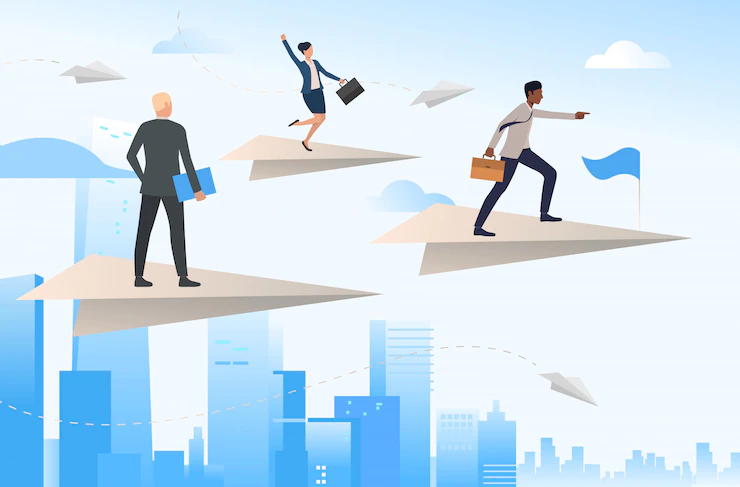 מטרות ורציונל לקורס ניהול פרויקטיםמטרותהכשרת חניכים לניהול פרויקט מראשיתו ועד סופו תוך דגש על הובלה בקבוצת השווים וניהול צוות.ראש צוות של הובלת פרויקטים בתור בית הנוערחיזוק אחריות ועידוד הובלה ומנהיגות של חניכי קדימה.עידוד לאקטיביות -אישי וקבוצתי עבור לקיחת תפקיד בבית הנוער  רציונלקורס ניהול פרויקטים מהווה הכנה לתוכנית השנתית של כיתות י'-יא', בה חניכי קדימה ידרשו להרים פרויקט משותף בנושא חברתי שקרוב לליבם (נושאים לדוגמא- שוויון ומערכת החינוך). הכשרה זו תתן כלים לחניכים אשר רוצים לנהל את הצוותים השונים - צוות מתכלל (מוביל), צוות תוכן, לוגיסטיקה, גיוס משאבים, שיווק ועיצוב. קורס זה נועד לעודד יזמות ומנהיגות של חניכים אשר אינם מתחברים להדרכת ילדים אבל כן תופסים עצמם כאנשים אחראיים שיכולים להוביל. התכנים המרכזיים בקורס- הובלה בתוך בקבוצה והנעת צוות משימה, סוגי מנהיגות, כלים בהרמת פרויקט (ע"י איש מקצוע מעולם התעסוקה), ושמירה על מטרות וחזון הפרויקט, התנסות בהובלה מול חברי הקבוצה ומשוב. את הקורס נסיים בטקס מכובד בו החניכים יוכרזו כמובילי צוות, תפקיד אותו יוכלו לבטא בפרויקטים בבית הנוער וכחלק ממחויבות אישית של בתי הספר.דגשים:נתינת מענה לחניכים שלא רואים את עצמם בהדרכה אבל כן רואים את עצמם כמנהיגיםהחניכיםות יחשפו לתכנים בנושא: הובלת קבוצת השווים, החזקת חזון של פרויקטכלים ומיומנויות לניהול פרויקט תוך עבודת צוות, סדר וארגון וחלוקת תפקידיםלו"ז קורס ניהול פרויקטיםנהלי מחנה ותדריך ( עובר על ידי מתכללת המחנה) משמעתיש לנו אפס סבלנות לבעיות אלימות או משמעת כלשהן כמו אלכוהול וחומרים משני תודעה והשחתת ציוד! אם נתפוס חניךה שיצרכו בחומרים אסורים או יפגינו אלימות כלפי מישהו או מישהי, ישלחו מיד הביתה.אין ביקורים בזמן המחנה, אין אפשרות לצאת ולהיכנס למעט מקרים חריגים מאוד שאושרו כבר הרבה מראש.אסון לעשן בזמן המחנה!אסור לקנות בצרכנייה!אין לעבור את גבולות הגזרה!אין לצאת מתחום הכפר בשום שלב שהואגבולות גזרהאזור חדרי אירוח- אין להכנס לבניין שלא שלכם. בנים לא יכולים להכנס לבנייני בנות ולהפך ! מגרש כדורגל בריכה (אסור להיכנס! מלבד הזמן המוגדר!) חדרי צוות יהיו בכל המבנים.אסור לצאת משער הכפר ואסור לחרוג מהאזור שלנו.יהיו 3 מוקדים של פריסות בכל עת המדריכים יעדכנו איפה מוזמנים קחת בכיף רק לשמור על הניקיון אלה גבולות הגזרה. אין אפשרות לחצות את האזור שהגדרנו עכשיו מראש. במועדונים יהיו לכם מפות של מחנה הקיץ והאזורים שבהם מותר לכם להסתובב. איסורים חמורים בגבולות הגזרה:  חניכים שיתפסו באזור יצאו מלו"ז המחנה ולא יחזרו עד להבהרת המצב מול מנהלת המחנה.אזור מגורי צוות מקומי הם מחוץ לתחום! צרכנייהחדרי אירוחבדקנו את החדרים שלכם. חשוב שגם אתם תבדקו לפני שאתם מתחילים להתמקם. אם יש משהו בחדר שיהיה שבור בסוף המחנה, אתם תאלצו לשלם על הנזק. חשוב לבדוק שהכל תקין לפני.מה שסידרו אתכם זה החדרים שלכם.ן אין אפשרות לישון יותר חניכים בחדר! את סידור החדרים אנחנו עשינו. מי שיש לו בעיה עם סידור החדר יכול לבקש ממדריך המחנה שלו (מדריך המחנה ולא מדריך בית הנוער!)אנא כבדו אחד את השניה. התחשבו בחניכיםות שרוצים לישון, התחשבו בחניכיםות שלא רוצים שיפתחו אצלם בחדר ישיבה המונית. אתם אנשים בוגרים עם רגישות חברתית. שימו לב שאינכם פוגעים אחד בשניה.החל מהשעה 23:00  כולם בחדריהן! אין אף אחד מחוץ לחדרים מרחב בטוח- כבוד הדדי בין כל חניכי קדימה ובכללאין צורך להרחיב! אנחנו שומרים פה על מרחב בטוח! זה תקף לכל דבר- מקוד לבוש, שפה והתנהגות אחד כלפי השניה ועד לעידוד כל חניכי וחניכות קדימה להרגיש בנוח עם עצמםן ועם חבריהםן לקבוצה. פה אנחנו מי שאנחנו רוצים להיות לא שיפוטיות!יש במקום חניכים רבים ממקומות רבים. שימרו גם על כבודם ואם יש בעיה וחיכוך עם חניכים ממסגרות אחרות, קראו למדריךה שלכם והם ישמחו לפתור כל בעיה.
ערב יב'
זהו ערב בו ניפרד מחניכי יב'. ערב רבוי משתתפים. אנא כבדו את חניכינו הבוגרים, הגיעו בזמן לערב, שמרו על שקט במהלכו. גם אתם תגיעו ליום הזה בקדימה ותרצו שיכבדו אתכם בדיוק באותה המידה. זו הזדמנות עבורכם לפרגן לחניכי יב'.

מסיבההמסיבה נגמרת בשעה 23:00 בדיוק. אתם רשאים להתקלח בין ערב יב' למסיבה. שימו לב לא לאחר.אם אתם הולכים לחדרים בזמן המסיבה, הודיעו למדריכים שלכם (מדריכי המחנה ולא של בתי הנוער!)לילה טובבשעה 23:00 לא תתאפשר הסתובבות במרחב המשותף. אתם מתבקשים לשבת בחדרים שלכם וללכת לישון. הלו"ז של מחנה הקיץ עמוס מאוד בפעילויות מהבוקר ועד הלילה. שמרו כוחות.ארוחותארוחות מתבצעות בחדר אוכל של הכפר. כולם מגיעים לכל הארוחות לארוחות זמן מוגבל שימו לב שאתם עומדים בזמן כי אין אפשרות לזמנים נוספים כולם אוכלים. חשוב בכדי לשמור על הבריאות שלנו ולהצליח להחזיק במהלך הסמינר - זאת לא אפוציה בחדר אוכל לחכות בתור גם אם יש בתור אנשים שאתם לא מכירים. ולשבת רק במקומות המיועדים לנו.פריסותיסופקו במועדון  הבניינים באזור ******* (לבדוק מה מספר המועדון כשמגיעים)האוכל יסופק בתוך המועדון אבל אתם תאכלו בחוץ בדשאשמירה על הניקיון היא באחריותכם המלאה. איסוף הזבל יהיה במרוכז ולא יתפזר בכל הפחים בכפר.פריסות בין הארוחות יוגשו גם כן באותו מועדון. אם בא לכם לנשנש משהו בהפסקות, אתם מוזמנים להגיע לשם.קפה ותה יסופקו בכל מועדון.התייצבות בזמן למשבצות התוכן במחנהלא צריך בכל הפסקה ללכת לחדר שלכם. זה יגרום לכם לאחר וגם ימנע מכם ליצור קשרים חדשים עם חבריםות חדשיםות.אחריותכם המלאה לוודא שאתם עומדים בזמנים! זמן חופשיהחדרים הם לנוחיותכם, תהנו מהם! עם זאת, אם נגלה שבגלל השהות בחדרים אתם מאחרים למשבצות תוכן במחנה, אנחנו ניקח לכם את המפתחות בבוקר ונחזיר רק לאחר סיום הלו"ז. אנא גלו אחריות!בזמן החופשי אתם רשאים להשתמש במגרש הכדורגל רק בתנאי שיש איתכם מדריך.ה.  אין לנו זכות ראשונים על המגרש. אם הוא תפוס, תמתינו או שתחפשו עיסוק אחר.ניקיוןשמירה על הניקיון בחדרי השינה וניקיון החדרים ביום האחרון של המחנה היא באחריותכם המלאה!לאחר כל פעילות אתם תנקו את הכיתה שלכם ורק לאחר מכן תצאו להפסקה.אנו שומרים על הניקיון כל הזמן!סדנאות חיצוניות- כללי התנהגותבמהלך המחנה בפעילויות השונות של כל שכבה, יהיו הרצאות וסדנאות חיצונית.אתם מתבקשים לכבד כל אדם שעומד מולכם, להקשיב, להיות בשקט ולהיות פעילים בפעילות.הם השקיעו מזמנם בשביל לייצר לנו פעילות איכותית. התמורה המינימלית שלנו היא להיות פעילים ולכבד אותםן.מדריכים.ות מנהלים.ות כל מדריך.ה או מנהל.ת בקדימה הם אנשי צוות במחנה. זאת אומרת שאם מישהו מעיר לכם.ן עליכם להקשיב וליישם אין להתחצף או להתנהג בצורה לא הולמת כאשר מבקשים ממכם.ן משהו כולנו פה כדי לקדם את קדימה ואף אחד לא מחפש אתכם אז כבדו את זה ויחדיו ניצור את המחנה קיץ הכי טוב שהיה היכרות (שעה)מטרותהיכרות וגיבוש בין חברי הקבוצה מהלךסבב שמות+ בית נוער+ מה שכחתי להביא לסמינר (5-10 דק')ספיד דייטים (20 דק׳)- נחלק את הקבוצה למעגל פנימי ומעגל חיצוני. בכל מעגל ישבו מספר שווה של ילדים. הילדים שיושבים במעגל הפנימי יסתובבו עם הפנים כלפי אלה שיושבים במעגל החיצוני. בכל פעם נשאל את החניכים שאלה, והם יצטרכו לדבר על זה עם מי שיושב מולם. לאחר כל שאלה, יזוזו הילדים שבמעגל הפנימי כיסא אחד שמאלה, כך שבכל סבב יצא להם לדבר עם מישהו אחר מהקבוצה. שאלות לדוגמה: למה ההורים שלי קראו לי בשם שלי? מה הייתי רוצה לעשות כשאהיה גדול? מה השיר האהוב עליי? מי הזמר האהוב עליי? מה הסרט האהוב עליי? מי המשפחה שלי? מה התחביבים שלי? מה סדרת הטלוויזיה האהובה עלי? עובדה שהרבה אנשים לא יודעים עליי? איזה מגמות אני הולך לבחור שנה הבאה?טריטוריית פתקים (15 דק') כל חניךה מקבל.ת 3 פתקים. החניכיםות יתבקשו לכתוב שאלות היכרות פשוטות שהיו רוצים לדעת על חברי הקבוצה. יחד עם הפתקים נשחק טריטוריה. (טריטוריה: כל חניךה מטרתו.ה לאסוף כמה שיותר פתקים מאחרים ולמנוע שיקחו משלו. אי אפשר לקחת פתקים כשמישהו ליד הפתקים שלו). לאחר מכן, החניכיםות יענו על השאלות שקיבלו ותהיה להם את ההזדמנות להעביר את השאלה הלאה למישהו.י אחר.ת.הרוח נושבת (10 דק'). כולם עומדים במעגל כאשר מישהו באמצע.  המשתתף שעומד צריך להכריז בקול את המשפט "הרוח נושבת לכיוונו של כל מי ש..." ולהשלים את המשפט עם אפיון שמתאים לו בעצמו. למשל אם שם הדובר הוא ערן, הוא יכול לומר - "הרוח נושבת לכיוונו של כל מי ששמו מתחיל באות ע'". בתום דבריו, כל חברי המעגל, אשר המשפט מתאר גם אותם (עינת, עידו, עומר…) צריכים לקום ולהחליף ביניהם מקום, בזריזות, שכן האחרון שנשאר הוא הדובר הבא.נפש תאומה (10 דק) בוחרים אדם אחד שמחפשים את הנפש התאומה שלו. הוא עומד עם הגב לקבוצה ולא רואה מה מתרחש, בכל סבב שואלים את המשתתפים שאלה אחת של בחירה. למשל: מה עדיף – תה או קפה. כולם עונים בהצבעה. לאחר מכן שואלים את האדם מה הוא מעדיף. מי שהעדיף כמוהו – נשאר במשחק. וחוזר שוב – שואלים העדפות עד שנותר אדם אחד – הוא הנפש התאומה!שאלות לנפש תאומה:המבורגר/פיצה, כלב/חתול, בוקר/לילה, אינסטגרם/טיקטוק, הפסקה\חוג,  מתמטיקה/אנגלית, אופניים/סקייטבורד, אייפון/אנדרויד, חורף/קיץ, נועה קירל\ מרגי, סרט/סדרה, אדידס/נייק, שעת למידה\ פעולה, ים/בריכה, כדורגל/כדורסל, במבה/ביסלי.קייטנה\יום רגיל, עבודה להגשה\מבחן, פתיתים\אורז , תסרוקת \ שיער רגילהכרות ותיאום ציפיות (שעה)מטרותתיאום ציפיות בין חברי הקבוצה תיאום ציפיות בין המדריכים לחניכיםיצירת קבוצה מאפשרת מרחב בטוח ומקום ללמידה מהלךסבב חשש וציפיה מהסמינר עם נשנוש מתוק ומלוח (10 דק)הסבר על הקורס+ תיאום ציפיות (15 דק) המדריךה ת.יסביר קצת על הקורס, ת.יציג את הלו"ז, הציפיות מהחניכים ות.יישר קו בנוגע לכל החוקים והנהלים. (כל חניך מגיע מבית נוער אחר, עם התנהלות וחוקים מעט שונים. על מנת למנוע חיכוכים ואי נעימויות ניישר קו על התנהגות בקורס וציפיות מהחניכים כחלק מהשכבה הבוגרת של קדימה) דגשים וציפיות בנושא ההתנהגות:תרגישו בנוח לפנות אלינו עם כל דבר, אנחנו פה בשבילכם. לתת את המספר שלכם הדרישות והחוקים החלים בבית הנוער, חלים גם פה!המדריך שלך בקורס, כמו המדריך שלך בבית הנוער. יש להקשיב, לכבד ולמלא אחר הוראותיו. הוא יכול להגיב ולדרוש ממך באותה מידה.רצוי לא  לפנות למדריכים האישיים שלכם בבקשות, אלא מאיתנו. אנחנו המדריכים הישירים שלכם במחנה הזה. המדריכים שלכם עסוקים בהדרכה ולא זמינים בדיוק כמו שאנחנו לא זמינים לחניכים שלנו שלא נמצאים כאן. אלימות מילולית ופיזית הם קו אדום!לכבד כל חניך, מדריך, איש צוות או מנהל. לכבד את הציוד, האוכל והמקום שאנו מתארחים בו.לקחת חלק בכל הפעילויות ולשתף פעולה באופן מלא.לעמוד בלו"ז ולא לאחר. הלו"ז הוא אינטנסיבי ואתם נדרשים לעמוד בו. זה חלק מהיותכם קבוצה בוגרת. רמת האחריות שלכם עולה וכך גם הציפיות.רק אחד.ת ראשי לצאת לשירותים בזמן משבצת. אין צורך לבקש, שימו לב שאף אחד לא יצא ואתם רשאים לצאת.במעגל הזה אנחנו מקבלים את כולםן. זו קבוצת הלמידה שלנו. בתום שלושת הימים גם תהפכו להיות חבריםות טוביםות. אנו מבקשיםות לכבד אחד את השניה, להתעניין, לשאול שאלות, לפרגן ולעזור אחד לשניה לאורך כל הקורס. הקבוצה הזאת היא החשובה ביותר. בעיקר אנו מבקשים להתמסר- גם אם עכשיו קצת קשה, תתמסרו לקורס, אנחנו בטוחים שתהנו(:דגשים והבהרות לגבי הקורס עצמו:קורס מדריכים צעירים, הוא קורס יוקרתי ומקצועי בכל ארגוני הנוער, תנועות הנוער ומחלקות החינוך של העיריות. לקדימה יש את הזכות להעניק בסיום הקורס תעודת מד"צ אשר תשמש אתכם באמצעי תעסוקה בקייטנות, מחנות קיץ אפילו בייביסיטר. מה ממש כמו מכתב המלצה בקורות חיים שלכם. בקורס נרכוש כלים של עמידה מול קבוצה, הובלה וליווי חניכים, מנהיגות, בניית פעולות, התנסות בהעברת פעולות, אתגרים בהדרכה ועוד.הקרוס בעל הרבה תוכן אך גם הרבה ידע פרקטי ומעשי שישמש אתכם בעתיד. הקורס נועד עבורכם, תשאלו שאלות, תתעינו ועדכנו אותו בתחושות והרצונות שלכם.הקורסים הנ"ל הם קורסים איכותיים ולכן שיתוף הפעולה והחשיבות של השתתפות היא קריטית הקורסים מוציאים אתכם.ן עם כלים ממשים והקשבה היא תוצר טוב יותר שלכם מצופה שלמרות הקושי תעמדו בלו"ז, תיקחו את המשבצות ברצינות ותהיו חלק פעיל מהקורס.מולקולות- תיאום ציפיות (25 דק') נשים שיר ברקע והחניכים יצטרכו להסתובב, בכל פעם שנעצור את המוזיקה, נצעק מספר (מספרים בין 2-4) והחניכים יצטרכו להתארגן בקבוצות על פי אותו המספר. בכל פעם שהחניכים יכנסו לקבוצות, ניתן להם שאלה לענות עליה יחד או כיחידים.שאלות:איך זה מרגיש לא להיות בקבוצה שמורכבת מהחברים בבית נוער? (אזור נוחות)איך את.ה חושב.ת שאת.ה יכול.ה להיתרם מהקורס?תספר.י על פעילות מגניבה שזכורה לך מהבית נוער. איזה רגש עלה בך לקראת היציאה לקורס?איזה חשש יש לך בנוגע לקורס?ממה את.ה הכי מתרגש.ת?מה הפעילות שאת.ה הכי מחכה לה?את.ה אוהב.ת לצאת ממסגרת בית הנוער?מה הדבר המשותף לכל חברי הקבוצה?מה בתי הנוער שלכם דומים?במה בתי הנוער שלכם שונים?אמנה קבוצתית (15 דק')החניכים מחליטים על 10 חוקים שיכתבו על בריסטול וילוו אותם לאורך הסמינר. עזריםפתקיםעטיםרמקול/ פלאפוןבריסטול גדול טושיםמי הוא/היא מנהיג.ה? (שעה ורבע )סוגי מנהיגות מטרותהחניכים.ות ילמדו על תכוניותיו של מנהיג.ההחניכים.ות יכירו סוגי מנהיגות שונים החניכים.ות  יראו שלכל אחד.ת יש את היכולת להנהיג ולסחוף מהלךמשימת המנהיגות (20 דק') החניכים יקבלו משימה בזוגות (צוות מחלק לזוגות,עדיפות לזוגות שלא מכירים) לעשות - מסלול מכשולים בחוץ, כאשר לכל זוג יש אחד שמוביל את חברו (המובל בעיניים מכוסות) והם צריכים לעבור את המסלול ולאחר מכן התפקידים יתחלפו כך שכולם יתנסו בהובלה וב"הנהגה"- אחר כך נדבר על התקשורת ועל משימת ההובלה.עיבודמה זה הצלחה במשימה לדעתכם? האם הצלחתם?היה שיתוף פעולה?איך הרגיש להיות מוביל.ה?איך הרגיש להיות מובל.ת?שתפו ברגע אחד שהובלתם והיה לכם קשה/קל.שתפו ברגע אחד שהובילו אתכם והיה לכם קשה/קל.מה החשיבות של תקשורת בהובלה? שתפו על קשיים בתקשורת בהם לא היה ברור מה המוביל.ה רוצהסדר עדיפויות (15 דק') נפזר על הרצפה 12 (להדפיס פעמיים) ,נחלק אותם לשתי קבוצות פתקים שעל כל אחד מהם רשומה תכונה שיש למנהיגים.ות (נספח א'). החניכים.ות יצטרכו לסדר את התכונות של מנהיגים.ות על פי סדר החשיבות שלהן לדעתם.ן (מהתכונה החשובה ביותר ועד התכונה הכי פחות חשובה לדעתם.ן).נשאלמדוע שמתם כל תכונה במקום הספציפי? (אפשר להסביר ולבקש מכמה חניכיםות לשתף)מי הוא המנהיג?א. נחלק את החניכים.ות לשתי קבוצות (15 דק')נחלק את החניכיםות לשתי קבוצות וכל קבוצה תקבל דף(נספח ב') ובו סיפור על מנהיג ושאלות לדיון. הקבוצה צריכה לדבר ולדון על אותו מנהיג ומה הם חושבים על צורת המנהיגות שלו ( החניכים לא יודעים מי המנהיגים שעליהם מסופר בדפים - אופרה ויינפרי והיטלר ) ב.נחזור למליאה (15 דק') וכל קבוצה תציג את המנהיג.ה שקיבלה- הישגים, תכונות אופי, מה שחשבה עליו.ה, מסקנות שהגיעה הקבוצה לגבי המנהיג.ה בדיון וכו. הקבוצה תחליט יחד מיהו/מיהי המנהיג המוצלח בעיניהם, ולאחר מכן נגלה להם מי בעצם היה המנהיג שקיבלה כל קבוצה.ג. דיון (5 דק')מי מנהיג בחיים שלי? האם נתקלתי במנהיג שלילי בחיים שלי?מה לדעתכם הופך מנהיג למנהיג חיובי או שלילי ? (לכתוב על הלוח))איך מנהיגים.ות משנים.ות דעת קהל?האם מנהיגות שלילית נחשבת כמנהיגות בעיניכם?איך למרות קידום רעיונות ותאוריות בעייתיות, מנהיג.ה שלילי.ת יכול.ה לסחוף אחריו.ה כל כך הרבה א.נשים?סיכום (5 דק) אחרי שדיברנו על מנהיגות ומה התכונות הדרושות לכך, נבין שבכל אחד.ת מאיתנו ישנו.ה מנהיג.ה. לעיתים הנהגה יכולה להיות הנהגה חיובית ולסחוף אפחריה הרבה אנשים, ולעיתים הנהגה יכולה לבוא ממקום שלילי כמו שראינו ולהשפיע על הרבה אנשים בצורה לא טובה. ולעיתים הנהגה היא גם הנהגה שקטה ויומיומית כשהשפענו על אדם אחר בדבר פעוט בלי ששמנו לב לכך אפילו.לא צריך להסתכל על הנהגה רק כדבר עוצמתי וענק, אלא קודם כל שהיא מתחילה בדברים הקטנים והפשוטים. הרי כל מנהיג.ה ענק.ית לא הגיע.ה למקום שלו.ה בבת אחת, הוא/היא התחיל.ה מהדברים הקטנים. והכי חשוב לזכור שלהנהגה יש כמה צורות וביטויים. יש המון דרכים להנהיג ולווא דווקא רק דרך אחת. לכל אחד.ת מאתנו יש קול פנימי , חלומות , ושאיפות – תכוונו לשם , תאמינו בעצמם.ן כי אתם.ן מסוגלים.ות לשנות את העולם עם יכולות ההנגנה שלכם.ן ולא משנה באיזה תחום.עזריםכיסויי עינייםפתקיםכלי כתיבהנספח א'- תכונות מנהיגותנספח ב'- היטלר VS אופרה. לגזור את הטקסט בלי שמות המנהיגים נספח א1. אותנטיות: אדם "אמיתי" ומהימן הוא אדם שקל יותר להיות מושפעים ממנו ולעקוב אחריו. לאותנטיות יש גם תפקיד עצום בהעברת תשוקה לעבודה ומתן כיוון דרך.2. ביטחון: אין צורך לומר של מנהיגים צריך להיות ביטחון עצמי. על כל פנים, חשוב שיהיה איזון. עודף ביטחון עצמי עלול להתממש כיוהרה או כפזיזות, שישפיעו לרעה על האופן שבו העובדים מגיבים למנהל או למנהלת.3. אומץ: אומץ כולל הנהגה תוך מתן דוגמה אישית. חוץ מזה, צריך אומץ כדי לקבל החלטות שאינן פופולריות וכדי להחזיק אנשים ברמה נאותה של מחויבות ואחראיות על מעשיהם.4. החלטיות: יותר מכל דבר אחר, בהנהגה אין מקום לחוסר החלטיות. אנשים הססניים או כאלה שמשנים את דעתם בקלות גורמים לעתים קרובות לכפופים להם לפקפק בצעדיהם.4. אמפתיה: על מנת להנהיג אנשים, האדם צריך להבין אותם ואת רגשותיהם. הידיעה מתי להעניק עזרה ומתי להטיל משמעת דורשת קודם כל שימוש באמפתיה.6. קור רוח: מנהיג צריך להראות כוח ורוגע במצבים קשים. קור רוח מעיד על בגרות רגשית ועל כך שאפשר לסמוך על האדם.7. ענווה: מנהיגים גדולים מבינים שצניעות מייצרת כבוד. הקשבה למי שסביבכם היא אחת הדרכים להפגין גישה ענווה.8. השראה: מעבר ליצירת מוטיבציה, מנהיגים יכולים לעורר בזולתם השראה להגיע לשיא שאיפותיהם. השראה היא כלי רב-עוצמה שהמנהיגים הטובים ביותר התמחו בשימוש בו.9. כושר שכנוע: כושר שכנוע הוא באופן טיפוסי התוצאה הסופית של עמדותו טיעונים שנשקלו היטב האם לנקוב פעולה מסוימת או לא.לעתים, אם אין די בהשראה, מנהיגים צריכים פשוט לשכנע את עובדיהם בדברים מסוימים.10. חיוביות: רובנו נמשכים לאופטימיות. מנהיגים מסוגלים לגלות אופטימיות גם בזמנים קשים ובכך לספק לאנשיהם את התקווה שלהם זקוקים כדי לצלוח אתגרים.11. מעידות: לרוע המזל, המנהיגים הטובים ביותר הם עדיין בני-אנוש ויכולים לשגות. מנהלים יעילים יודעים להתמודד בקלילות עם המעידות שלהם בזמן שעובדיהם בוחנים מקרוב כיצד הם עושים זאת.12. אין-אני: אי-אנוכיות היא אומנות "קידומם" (לא במדרגה ארגוני אלא קידום הפעילות שמובלת על ידי אחרים) ללא  קשר למעמדם או לדרגתם בארגון. מנהיגים גדולים מוכשרים מלידה באי-אנוכיות בפועלם לטובת הכלל על פני ענייניהם האישיים.נספח ב: מיהו המנהיג- היטלר * לגזור את השם שלו*                                                                                                                                                                                          .הוא ניצל מטביעה בגיל 4 לאחר שכומר ראה אותו כמעט טובע והציל את חייו דבר שהשפיע עליו וגרם לולרצות להיות כומר, דבר שלא קרה. בצעירותו היה לו חלום להיות אדריכל והוא היה צייר מוכשר, הוא כתב ספרים סוציולוגיים המתיימרים להיות מדעיים. הצליח לסחוף אחריו קבוצה של מיליוני חיילים ואזרחים. הוא כבש הרבה מאוד מדינות וגרם לרצח של מיליוני אנשים. היה צמחוני וקבע חוק כנגד התעללות בבעלי חיים וגם נגד ניסויים בבעלי חיים. הוא רצה להוציא את האידיאולוגיה של הצמחונות במקומות שבהם הוא כבש. הוא היה מעשן כבד בעברו, וכשעלה לשלטון הוא היה נגד עישון, הוא האמין שסיגריות זה בזבוז של כסף הוא עשה קמפיין נגד סיגריות ואף ניסה לעצור את הפעולה בציבור. לא היה לו בעיה להכאיב לרבים ולחסלם אך השמועות מספרות שהיה לו פחד טבעי מרופא שיניים. על אף מעשיו הוא היה מועמד לפרס נובל לשלום. הוא התאבד בשל הפחד שימצאו ויהרגו אותו.שאלות לדיון :האם הוא/היא נחשב.ת כמנהיג.ה?  אילו תכונות מהמתודה השנייה מאפיינות אותו.ה?מה חסר לו.ה כמנהיג.ה?האם אתם חושבים שהוא/היא השפיע.ה ונחשב.ת כמשמעותי.ת בהיסטוריה?                                                                                                                                                                                                        .                                                                                                                                                                                                                                                                                                                                                                                 מי היא מנהיגה *אופרה וינפרי *לגזור את השם שלה                                                                                                                                                                                          . בין הגילאים 9 ל-14 , היא נוצלה מינית ע"י קרוב משפחה רחוק. ההתעללות המינית הזו הובילה לדבריה לילדותה הפרועה והובילו לבחירות שגויות בחייה – אחת מהן ,היא כניסה להיריון בגיל 14 והביאה לעולם בן שנפטר לאחר זמן קצר אחרי הלידה. היא אמנם היום מבין הנשים הכי חזקות בעולם ומתחזקת דמות רצינית ומשפיעה, אך בשנות נעוריה הייתה קשה ומרדנית. בכדי לגרום לאמה לקנות לה זוג משקפיים אופנתיות היא ביימה שוד בביתה, שכלל הפיכת שולחנות ושבירת משקפי הראיה שלה. עבור עבודתה הראשונה בתקשורת, היא הייתה נחושה להצלחה והשתכרה בסכום של 225 דולר בשבוע, ככתבת חדשות בטלוויזיה. הייתה לה תוכנית אירוח הנצפית ביותר בתולדות הטלוויזיה האמריקנית שבמהלכה היא הציגה את פעולותיה למען מיעוטי יכולת. כיום הונה נמדד בכ-3 מיליארד דולר, מה שהופך אותה לאשה העשירה והמצליחה ביותר בעולם הבידור. יחד עם זאת היא נחשבת לאחת הנדבניות הגדולות בעולם התקשורת, היא תרמה מעל ל400 מיליון דולר לטובת מחקרים, מלגות ולימודים למעוטי יכולת. (כהשוואה- מגישת חדשות בישראל מרוויחה 100,000 ש"ח בחודש). תוכנית האירוח שלה הייתה תוכנית אירוח אמריקנית מצליחה בהנחייתה והפקתה. זוהי תוכנית האירוח הנצפית ביותר בתולדות הטלוויזיה האמריקנית. לתוכנית ישנה השפעה רבה על צופיה ובמיוחד על הקהל הנשי כאשר חלק מהנושאים אשר נידונו בעבר בהרחבה בתוכנית חדרו בעקבות כך לתודעה הציבור האמריקאי ולתרבות הפופ האמריקאית. בעוד שהעונות הראשונות של התוכנית עסקו לרוב בסוגיות חברתיות סנסציוניות, בהמשך הוחלט כי התוכנית תתמקד בנושאים חיוביים יותר בהם, סקירות של ספרים חדשים, ראיונות עם סלבריטאים, פינות העוסקות בשיפור עצמי וראיונות עם פילנתרופים שוניםשאלות לדיון :האם הוא/היא נחשב.ת כמנהיג.ה?  אילו תכונות מהמתודה השנייה מאפיינות אותו.ה?מה חסר לו.ה כמנהיג.ה?האם אתם חושבים שהוא/היא השפיע.ה ונחשב.ת כמשמעותי.ת בהיסטוריה?אדולף היטלר (20 באפריל 1889 – 30 באפריל 1945) היה הקנצלר והפיהרר של גרמניה הנאצית בשנים 1933–1945, וכן מנהיג המפלגה הנאצית משנת 1921 ועד להתאבדותו בבונקר שלו בברלין.היטלר חולל את מלחמת העולם השנייה, והיה אחראי להשמדתם השיטתית והמאורגנת של למעלה משישה מיליון יהודים בשואה על פי תוכנית הפתרון הסופי, וכן להשמדת מיליוני אנשים נוספים, לחורבן מדינות רבות באירופה, לפשעים נגד האנושות ולפשעי מלחמה. את רעיונותיו הגזעניים, האנטישמיים והלאומניים הקיצוניים צרף ביחד באידאולוגיה של הנאציזם, שהיה מנסחה הראשי, המשתקפת בין היתר בספרו "מיין קאמפף".היטלר נולד בחבלים דוברי-הגרמנית של האימפריה האוסטרו-הונגרית, ועבר לגרמניה ב-1913. בעת מלחמת העולם הראשונה שירת בצבא הגרמני כחייל, ועם סיומה עבר לשרת כסוכן סמוי במעקב אחר התארגנויות מרקסיסטיות. ככזה הזדמן לאספה של "מפלגת הפועלים הגרמנית", התאגדות זעירה שרעיונותיה מצאו חן בעיניו. באמצעות כישרונו הרטורי התקדם בה עד שמונה ליושב-ראש, בעת ששמה כבר שונה ל"מפלגה הנאצית". היטלר הנהיג ניסיון הפיכה צבאית כושל נגד ממשלת בוואריה, נאסר ושהה בכלא במשך שמונה חודשים, אותם ניצל לכתיבת "מיין קאמפף". לאחר שחרורו שיקם את המפלגה, תוך הכפפתה לשליטתו המוחלטת בתור "הפיהרר", או המנהיג. על רקע המשבר הכלכלי העולמי שפגע קשות ברפובליקה הגרמנית, צברה המפלגה הנאצית כח ותמיכה רחבה. בינואר 1933, לאחר שהמפלגה קיבלה כשליש מן הקולות בבחירות לפרלמנט, הנאצים עלו לשלטון והיטלר מונה לקאנצלר. הוא חיסל בהדרגה את הדמוקרטיה הגרמנית המפוררת, ולאחר מות נשיא גרמניה הינדנבורג ב-1935, הפך לדיקטטור לכל דבר.כשליט גרמניה הנהיג היטלר שלטון רודני וסמכותני, והכין את המדינה לקראת מלחמה כוללת, מתוך שאיפה לבטל את ההפסדים הטריטוריאליים של מלחמת העולם הראשונה, להגשים את הפאן-גרמניות ברייך אחד מאוחד ולמגר את הקומוניזם. בין היתר הוא סיפח את אוסטריה, השתלט בשלבים על צ'כוסלובקיה לאחר הסכם מינכן. ב-1939 פלש לפולין, ופתח את מלחמת העולם השנייה. במהלך המלחמה נערך רצח עם במיליוני יהודים ולא-יהודים, ביוזמתו ובהשראתו של היטלר, מתוך כוונה לשעבד או להשמיד את "הגזעים הנחותים", בהתאם לעקרונות הגזעניים של הנאציזם.בשיא כוחה, כבשה גרמניה הנאצית את מרבית יבשת אירופה. כשבעלות הברית החלו לגבור עליה ופלשו לשטחה, שלל היטלר כל אפשרות לכניעה והורה על מלחמה טוטלית בשאיפה לניצחון או חורבן גמור. בימיה האחרונים של המלחמה הוא האשים את העם הגרמני בתבוסה, והורה על החרבת ארצו עד היסוד. לקראת סיום הקרב על ברלין התאבדו היטלר ובת זוגו אווה בראון בפיהררבונקר."רייך אלף השנים" שהיטלר הבטיח לגרמניה, או "הרייך השלישי", החזיק מעמד 12 שנים בלבד עד כניעת גרמניה הנאצית, והיה אחראי למותם של עשרות מיליוני בני אדם. רבים ברחבי העולם רואים (גם בעקבות משפטי נירנברג) בהיטלר ובהנהגת הרייך כאחראים לביצוע פשעי מלחמה ופשעים נגד האנושות מהקשים ביותר בהיסטוריה האנושית בכלל ובעת החדשה בפרט.אופרה גייל וינפרי ( נולדה ב-29 בינואר 1954) היא שחקנית, אשת עסקים ומנחת טלוויזיה אמריקאית. היא הנחתה את תוכנית האירוח הארצית "המופע של אופרה וינפרי" מספטמבר 1986 עד 2011. וינפרי מדורגת כאפרו-אמריקאית העשירה ביותר של המאה ה-20, כאפרו-אמריקאית הפילנתרופית ביותר בכל הזמנים, וכמיליארדרית כהת-העור היחידה במשך שלוש שנים ברציפות. מגזין פורבס, העריך ב-2017 את הונה בכ-3 מיליארד דולר אמריקאי.[1]ב-2013 עוטרה על ידי נשיא ארצות הברית ברק אובמה במדליית החירות הנשיאותית.החל מספטמבר 2017 היא משמשת ככתבת מיוחדת בצוות התחקירים של תוכנית הטלוויזיה האמריקנית "60 דקות".[2][3]מעבר מחניךה לצוות מוביל בבית הנוער (שעה ורבע)מטרותהחניכות.ים יבחנו את המשותף והשונה בין דמות החניךה לדמות המוביל.ה.החניכות.ים יגבשו עמדה לגבי אילו תכונות ומאפיינים "ראוי" שיהיה בדמות המוביל.ההחניכים ישתפו איזה חניכים הם בבית הנוער ואיזה הם רוצים להיותמהלךדג מלוח (10 דק') בוחרים חניךה שי.תעמוד בנקודה מסוימת ואת שאר החניכיםות להעמיד בשורה כ- 20 מטר אחריו. אמור לחניךה לעצום עיניו.ה ולהגיד: 1,2,3 – דג מלוח! ואז להסתובב. בזמן שהחניךה צועק, שאר החניכיםות מתקדמים לעבר החניך העומד, וכאשר הוא מסתובב עליהם להיעצר ולא לזוז. אם הם זזים הם צריכים לחזור להתחלה, מי שמגיע ראשון ל"דג" אומר: סיפור! ואז על ה"דג" לספר סיפור. כאשר הוא אומר את המילה "דג מלוח" על כל שאר החניכים לברוח ומי שנתפס הוא הדג.פערים בין חניך צרכן לחניך מנהיג (20 דק') משתמשים בתכונות המנהיג מהפעולה הקודמת. אפשר להוסיף תכונות נוספות שהמדריך רואה בהן חשיבות כמו: כריזמה, סבלנות, סובלנות, יכולת ורבלית, חוש הומור, חזון, אכפתיות, רגישות, גבולות, קשיחות, נחישות, יצירתיות, חריצות, דוגמא אישית, עקשנות, חברותיות.מסמנים "סרגל" על הרצפה מ1 עד 10. אומרים לחניכים תכונה ועליהם להתמקם על הסרגל לפי תכונות האופי של החניךה הממוצע.ת בבית הנוער. (המטרה היא לראות את הפער בין חניך צרכן לחניך מנהיג והפער בין בתי הנוער). אם יהיו תכונות שעוברות את ה8 ב"סרגל". עוצרים ושואלים איפה זה מתבטא. אם מגיעים ל3, גם עוצרים ושואלים למה קיים כזה פער. כשהחניכים נעמדים, לוקחים ממוצע מסך כל המספרים לפי כל תכונה ובסוף מרכיבים את החניך הממוצע. אחר כך שואלים את אותן השאלות, הפעם איך מתנהג חניך אידאלי, משווים אחר כך בדיון ומסתכלים על הפערים. (לדוגמא: בתכונה אכפתיות: שמעון עמד על 8 ושמרית עמדה על 6- סה"כ החניך הממוצע הוא אכפתי 7)חוזרים למעגל ולדיון (15 דק')מקריאים את תכונות החניךה עם הציון הממוצענראה לכם תואם למציאות דמות החניך שנוצרה כאן? (התייחסות למה שייחסו לעצמם)אם נוצר פער: למה יש כזה פער בין החניך לחניך מנהיגי? אתם חושבים שחניכים יכולים להנהיג? מה הצעדים שצריך לעשות כדי שזה יקרה?אם לא נוצר פער: אפשר לשאול חניכים שכן סימנו פער במקומות מסוימיםמתי החניכים בבית הנוער כן מתנהגים כמנהיגים? מי הם בדרך כלל? זה קשור בגיל שלהם? זה קשור במסגרת שלהם?אתם חושבים שחניכים יכולים להיות יותר מנהיגים ממה שהם היום?איפה זה יכול להתבטא?יש תכונה לחניך שחשובה במיוחד ולא נכנסה כאן ויכולה לתרום לנו להשגת מודל המנהיג של חניך בבית הנוער?הייתם רוצים שהחניךה שיצא מכאן ידריך אתכםן? למה?  האם הכלים האלו מולדים או האם הם נרכשים? איך אפשר לפתח\ לרכוש את התכונות האלו?באיזה סיטואציה יוצא לכם ליהיות ״חניך מנהיג״ בבית נועראני בתור צוות מוביל בבית נוער (25 דקות) דיון קצר עם החניכים: האם יצא לכם לקחת חלק מוביל השנה בבית נוער? מתי? איך הרגשתם בהתנסות בפרוייקט?הייתם רוצים לקחת חלק פעיל יותר בהמשך?מכינים ציר זמן גדול של אירועים בבית  נוער על כל חניך לבחור אירוע או חלק בשנה שהוא מתחבר אליו ולכתוב איך הוא רואה אותו קורה בדף שנחלק להם.המטרה שיתחילו להרגיש את זה קורה וידמיינו את עצמם בסיטואציה בבית נוער שלהם.כל חניך מקבל דף בו רשום תיאור אירוע (אירוע יכול ליהיות כל דבר- משעת למידה לצעירים עד לפורים)שנה הבאה- איך אני רואה את האירוע קורה?שם אירוע:מהלך אירוע:התפקיד של הקבוצה בהרמת האירוע:התפקיד  האישי שלי באירוע:מעגל שיתוף בסוף-עזריםטושיםבריסטוליםציר זמןדף עם שאלותיום שני לקורס 20/7מה מצפה לי שנה הבאה? (שעה)חלוקת תפקידים לפי תחום עניין מטרותהחניכיםות יבינו מה מצפה להם ומה מצופה מהם שנה הבאההחניכיםות יזהו בעצמם מה החוזקות שלהם ומתוך כך יבחרו תחום מניהול מארבעת הצוותים (לוגיסטיקה וגיוס משאבים, תוכן, עיצוב ושיווק, צוות מוביל) בפרויקט הקבוצתי שלהם.הכנה לקראת סיור בחברת הייטקמהלךניהול צוותים וביצוע (15 דק') נעשה עם החניכים סימולציות ניהול. החניכים יצטרכו לבצע את המשימה: להעביר גולה מצד אחד לצד שני רק בעזרת דפי A4, כשחלק מהחניכים עמודים בגובה וחלק על הרצפה, לכמה דפים יהיו חורים. כולם חייבים להשתתף על מנת להצליח.(פותחים שעון למשימה 2 דק'). נוציא חניך אחד שיהיה על תקן "המנהל" ונציג בפני שאר החניכים את הקושי שאיתו יצטרכו להתמודד במהלך הסימולציה. החניכים יצטרכו לעשות בדיוק מה שיגיד המנהל, ויהיה אסור עליהם לדבר/לעשות קולות שיעזרו להם לצלוח במשימה. ניהול נכון של המשימה, יביא להצלחה במשימה, דבר שיגרום להם לחוות חווית הצלחה בניהול פרוייקטים/השתתפות באחד. דיון:שאלה למנהל - איך היה לנהל משימה כאשר המשתתפים לא יכולים לדבר? איך התמודדת עם הקושי?במידה ונכשלו - מה גרם לכם להכשל במשימה? מה שיניתם בהתנהלותכם שגרם לכם לצלוח במשימה?אם הייתם עושים את המשימה שוב מה הייתם עושים אחרת?איך היה לקבל הוראות ולבצע אותם בדיוק כפי שנאמר לכם אפילו אם לא הסכמתם?חיפוש עבודה בניהול- מה הכישורים הנדרשים (15 דק') מחלקים את הקבוצה ל2-3 קבוצות. נותנים לחניכיםות משימה: נדפיס להם מודעות מאתרי דרושים. (נספח א') על החניכים לחפש במודעות תכונות ומאפיינים של הדרושים למקום העבודה.דיוןמה הדרישות שחוזרות על עצמן?מה יותר חשוב? התמקצעות בתחום או הכישורי חיים? (בערך חצי חצי- לפעמים יותר חשובים הכישורים)כמה פעמים אמרו לכם שצריך ציונים טובים בשביל קריירה?כמה פעמים אמרו לכם שכישורי חיים  חשובים בשביל קריירה?הסבר מדריכיםות: מאוד חשוב להשקיע בלימודים אבל לימודים זה לא מספיק. בפעול, כולם לומדים, כולם מוציאים ציונים יחסית טובים אבל לא כולם מצליחים לבלוט, לא כולם מצליחים להתקבל בראיון עבודה, לא כולם מצליחים להתקדם במקום העבודה שלהם. כישורי החיים זה הייחודיות שלכם. ככל שתדעו לעמוד מול קהל, להרגיש תחושת ביטחון במה שאתם עושים, תהיו ורבאלים, תדעו עבוד בצוות וגם לעבוד באופן עצמאי (תפקידי ניהול), מוסר עבודה גבוה, תקשורת בין אישית, תהיו בעלי חזון, אנשים שכיף לעבוד איתם- קשובים, שמחים וכו'. כמובן שמיומנויות רכות זה דבר מאוד חשוב כמו עבודה עם לוחות זמנים, תוכנות בסיסיות כמו אקסל, ג'ימייל וכו', כמובן שהשפה האנגלית תקדם אתכם מאה צעדים קדימה! כל הדברים האלה הם כישורי החיים  והמיומנויות שלכם. זה המתכון להצלחה. עבודה על פרויקטים עונה על כל אלה. היום נלך לסיור בחברת הייטק ונראה איך ניהול פרויקטים עובד בעולם התעסוקה. נלמד מה בדיוק נדרש ממנהלי פרויקטים.מה זה צוות מוביל? מה מצופה ממני כחניךה בוגר.ת? (5 דק') הסבר מדריכיםות: שנה הבאה אתןם  הופכים להיות הקבוצה הבוגרת של בית הנוער. בתור חניכיםות הבוגריםות, מצופה מכם בבית הנוער שיהיה לכם הרבה יותר אחריות ביחס למה שדיברנו עליו ביום ראשון (החניך הצרכן). חניכים בוגרים הם חניכים אחראים, בעלי תפקיד בבית הנוער. הם מובילים פרויקטים שונים (מסיבת סיום/ טקסים בבית הנוער/ ערב בוגרת וכו'), פעילים ואקטיבים בבית הנוער. שנה הבאה אתם גם הולכים כקבוצה להוביל פרויקט חברתי במסגרת התוכנית השנתית שלכם. פרויקט שיהיה רק שלכם. מי שיוביל אותו הוא אתם. אתם הולכים להיות מובילי הצוותים, הצוות המוביל של הפרויקטים. המנהלים של הפרויקט.מיד לאחר הפעולה הזאת, אנחנו נצא לסיור בחברת הייטק ונלמד איך הדבר הזה קורה בעולם האמיתי. למה חשוב שיהיו צוותים בעבודה על בפרויקט ומה חשיבות של מנהל לכל צוות. שוב, הקורס הזה הוא לא משחק. זה קורס פרקטי לעולם האמיתי. העולם צמא למנהלי פרויקטים. ככל שתתמקצעו בתחום ותצוורו ניסיון בתחום, אתם תגיעו רחוק מאוד בקריירה שלכם.אנחנו נתחלק עכשיו לפי תחומי העניין שלכם על בסיס הפרויקטים שכבר עשיתם בבתי הנוער בעבר. ביחד ננסה להבין מה התחום שהכי מושך אתכם והכי מתאים לכם.שיחות לפי צוותים (25 דק')נחלק את החניכיםות לפי תחומי עיניין- צוותים. לחניכיםות יהיו שאלות לענות עליהן, הם ישבו ביחד ויפתחו שיחה בנושא. חשוב שהקבוצות לא יעלו על ארבע חניכיםות ולא פחות מזוג. שאלות נמצאות (בנספח ב'). החניכים יצטרכו לחשוב אילו תכונות חשובות לכל צוות - 10 תכונות. החניכים יכתבו את מהות התפקיד ותכונותיו על בריסטול ונשתמש בכך לפרויקט ביום השלישי.תדריך לקראת הסיור (5 דק')עזריםדפיםגולותנספח א' להדפסה כפול 2נספח ב' להדפסה לפי כמות הקבוצותנספח א'- משרות דרושיםלחיפוש באתרי מודעות דרושים:https://www.alljobs.co.il/?gclid=CjwKCAjww-CGBhALEiwAQzWxOiZs-72kpkAtU403P6lUALWG8ZMupVaV_Wwsr6y9EL1e8STeZb_azhoCi6MQAvD_BwE (אפשר להכניס את תחום העיניין שלהם)https://www.facebook.com/groups/2219369208310882המשרה הכי השווה נפתחת 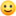 מחפשים את הרכז.ת החדש.ה לתכנית עמיתי דילר בשוהם!עבודה בחינוך בלתי פורמאלי בארגון גלובלי עם עשייה מקומית ותחושת משמעות.ומה עושים ביום יום !? מנהלים צוות מסור בגובה העיניים, מחברים קבוצה של בני נוער לעם היהודי, מפתחים יכולות מנהיגות, עובדים עם רכזי נוער מכל העולם, מארגנים מפגשים ואירועים (ובעולם פוסט קורונה גם משלחת!)ובקיצור חולמים בגדול ופשוט מגשימים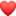 ועכשיו המשרה הזאת יכולה להיות שלכם.ן או של החברים שלכם.ן.דרישות תפקיד:-ידע וניסיון בהדרכת והנחיית בני נוער /בחינוך בלתי פורמאלי-יכולת יצירת קשר אישי עם בני נוער-חיבור אישי וניסיון בהנחיית נושאים כמו: זהות יהודית - ישראלית והקשר לעם היהודי בתפוצות, ערכים יהודיים וערכים חברתיים וכד’-יכולת להעצים להוביל את בני הנוער לקחת על עצמם אחריות ולהוביל פרוייקטים ומערכי הדרכה במשך השנה-יכולת לעבוד עם רשת רחבה של שותפי תפקיד, בכללותם גם רשויות, מועצות מקומיות, ובתי הספר-אנגלית ברמה גבוהה-כישורי הנחיה, חינוך, ארגון, ותקשורת חזקים הנדרשים בכדי לקיים אינטראקציה אפקטיבית עם קבוצה מגוונת של בני נוער, הורים, מנהיגי קהילות, הובלת צוותים, ושיתוף פעולה בצורה יעילה עם צוותים שותפים-מיומנויות ניהול ואדמיניסטרציה בהן ניהול תקציב, תכנון לוחות זמנים ותקשורת-יכולת לעבוד בשיתוף פעולה במסגרת שותפות בינלאומית ולתרום לקבוצת הרכזים הבינלאומית של תכנית עמיתי דילרפרטים נוספים באתר מועצת שוהם, ובאתר החברה העירונית חמשמוזמנים.ות להגיש קורות חייםHr5@shoham.muni.il---------------------------------------------------------------------------------------------------------------------התרחבנו!פורום מיכל סלה (ע״ר), הפועל להצלת חיים ומניעת אלימות כלפי נשים באמצעות חדשנות ויוזמות טכנולוגיות מגייס משרות מלאות לתפקידים ניהוליים בעמותה.אם אתם רוצים להיות שותפים למהפכה, לגרום לשינוי הצטרפנו אלינו!בקרוב יפורסמו משרות נוספות.דרושה מנהלת גיוס משאביםלעמותת פורום מיכל סלה (ע״ר), הפועלת להצלת חיים ומניעת אלימות כלפי נשים באמצעות חדשנות ויוזמות טכנולוגיות, דרושה מנהלת גיוס כספים, במשרה מלאה. העבודה חמישה ימים בשבוע במבשרת ציון. תחילת עבודה מיידית.תיאור התפקיד:• פיתוח, טיפוח וניהול קשר שוטף ומסודר עם תורמים מהארץ ומחו"ל.• איתור מקורות לגיוס משאבים בארץ ובחו"ל, "קולות קוראים" וקרנות. כולל יצירת קשר ראשוני ותחזוק הקשר לאורך זמן.• טיפול בהגשות לקרנות, כולל כתיבת בקשות לתרומה, דוחות כספיים והכנת חומרים נלווים.• בניית תקציבים לפרוייקטים.• ניהול וגיוס צוות מתנדבות.• הזדהות עם ערכי הארגון.דרישות התפקיד:• תנאי סף: ניסיון מוכח ועשיר בגיוס כספים. ניסיון בעבודה מול קרנות, פדרציות ותורמים בישראל ובחו"ל, היכרות וקשרים עם גופים ומוסדות רלוונטים.• תנאי סף: אנגלית ברמת שפת אם. יצוגיות וכושר ביטוי מעולה בכתב ובעל פה בעברית ובאנגלית.• תואר אקדמי• שליטה בתוכנות Office,  Google.• היכרות עם עולם ההיי טק - יתרון.• יחסי אנוש מעולים, ראש גדול, יזמיות, יצירתיות ויכולות תכנון אסטרטגי לטווח קצר וארוך.*העבודה מדי יום במבשרת ציון. לעיתים יום עבודה שבועי בתל אביב. לעיתים ישיבות בערבים.משרה מלאה. לא ניתן לשלב עם עבודה נוספת.הגשת מועמדות בקישור : https://forms.gle/5AznJ133aNeko2kp9רק פניות מתאימות תעננה. *המודעה מנוסחת בלשון אשה ומיועדת לכל המינים.---------------------------------------------------------------------------------------------------------------------דרושה מנהלת פרוייקטים טכנולוגיםלעמותת פורום מיכל סלה, הפועלת להצלת חיים ומניעת אלימות כלפי נשים באמצעות חדשנות וטכנולוגיה דרושה מנהלת פרוייקטים טכנולוגים, במשרה מלאה. העבודה חמישה ימים בשבוע במבשרת ציון. תחילת עבודה מיידית.תיאור התפקיד:*ניהול, הפקה והוצאה לפועל של הפעילות הטכנולוגית של העמותה: האקתון מיכל סלה Safe@Home, תכנית אקסלרטור מיכל סלה, קהילת Alumni , ארועי חשיפה ומשקיעים, בניית מודל עסקי ומסגרת משפטית לפעילות ועוד.*יצירה והובלה של שיתופי פעולה עם חברות טכנולוגיה וגורמי ממשל לקידום השימוש בטכנולוגיה למניעת אלימות כלפי נשים.*אחריות כוללת על הקמה וניהול אקסלרטור מיכל סלה למיזמים טכנולוגיים למניעת אלימות כלפי נשים- בניית התכנים, קשר עם המשתתפים, אשת הקשר למול השותפים לאקסלרטור וניהול שוטף של התכנית, כולל ניהול אדמיניסטרטיבי.* קהילת Alumni  סטארטאפיסטים בוגרים של פעילויות העמותה: בנייה וניהול הקהילה, יצירת שיתופי פעולה רלוונטיים, סיוע ליזמים בשלבי המיזם השונים, מיפוי וסקירה שוטפת של סטטוס המיזמים, ניוזלטר ועוד.*עבודה יומיומית למול שותפים אסטרטגיים בכירים של הפורום.דרישות התפקיד:*תואר במחשבים/ עבודה סוציאלית/ משפטים/ כלכלה/ מנהל עסקים או תואר אחר רלוונטי.*ניסיון בתחום היזמות והחדשנות הטכנולוגית - עבודה עם סטארטאפים בשלבים שונים.*אנגלית ברמה מעולה בכתב ובע"פ.*ניסיון בבנייה ובהובלת תהליכים אסטרטגים מורכבים בינ-מגזריים, יצירת שיתופי פעולה.יתרונות:*ניסיון בפיתוח עסקי*ניסיון בניהול קהילות*היכרות עם עולם אלימות כלפי נשים*כישורים: פרואקטיביות, עצמאות, יסודיות, מקצועיות, ראש גדול, יחסי אנוש מצוינים, יכולת התבטאות מעולה בעל פה ובכתב.*העבודה מדי יום במבשרת ציון. לעיתים יום עבודה שבועי בתל אביב. ישיבות בערבים.משרה מלאה. לא ניתן לשלב עם עבודה נוספת. תחילת עבודה: מיידית.https://forms.gle/EUEHx64YrHWKHYfs6 :הגשת מועמדות בקישוררק פניות מתאימות תיעננההמודעה מנוסחת בלשון אשה ומיועדת לכל המינים.---------------------------------------------------------------------------------------------------------------------דרושה עוזרת יו"רלעמותת פורום מיכל סלה, הפועלת להצלת חיים ומיגור אלימות כלפי נשים באמצעות חדשנות וטכנולוגיה דרושה עוזרת יו"ר, במשרה מלאה. העבודה חמישה ימים בשבוע במבשרת ציון. תחילת עבודה מיידית.תיאור התפקיד:*ניהול יומן יו"ר ויומן עמותה*השתתפות בפגישות עבודה יומיות.*תיאומי פגישות ולו"ז, גם רבות משתתפות. הכנת קישורי זום. הכנת הפגישות מראש.*עריכת פרוטוקולים*פולו אפ על ישיבות ומשימות של בעלי/ות תפקידים*ניהול דאטה בייס*בעת צורך גיוס כוח אדם- פרסום מודעות, ראיונות, סינון קו״ח.* תמיכה אדמיניסטרטיבית ותפעולית בצוותי עבודה, כולל מילוי ושליחת מסמכים, קבצים, ביצוע רכישות, אירועים ועוד.דרישות התפקיד:*תנאי סף: ניסיון קודם בעבודה כעוזרת אישית או אדמיניסטרציה או ניהול או הפקה או שלישות.*כישורים: יחסי אנוש, סדר וארגון, אחריות אישית, אמינות, יצוגיות, דיסקרטיות, רהיטות בע"פ ובכתב, שליטה בישומי אופיס וגוגל.*בעל/ת רכב. יכולת התניידות הכרחית.יתרונות:* ניסיון של עשייה חברתית ו/או ציבורית ו/או דוברותית ו/או פוליטית.* ניסיון בעבודה עם מתנדבות.* ידיעת שפות; ידע בעיצוב גרפי.*העבודה מדי יום במבשרת ציון. לעיתים יום עבודה שבועי בתל אביב. ישיבות בערבים. לא ניתן לשלב עם עבודה נוספת.הגשת מועמדות בקישור: https://forms.gle/WoZWmCZNmrKrPkQAAרק פניות מתאימות תיעננה. המודעה מנוסחת בלשון אשה ומיועדת לכל המינים.האם את מנהלת הבקרה והתקציב החדשה שלנו?קבוצת אימפקט לאבס מחפשת את מנהלת הבקרה והתקציב של החברה שתשליט סדר וארגון פיננסי בארגון שנמצא בחזית החדשנות של תחום פיתוח וייצור החומרה בישראל - מקומך איתנו! התפקיד כולל בקרה וסיוע לצורכי דרישות תשלום, חשבוניות מס וקבלות (מלקוחות, מפרטיים עד תאגידים);ביקורת וסיוע לתחום הגבייה מלקוחות;ביקורת וסיוע להנהלת חשבונות ספקים ותשלומים לספקים;ביקורת על ניהול דיווחי שעות ומשכורות;ניהול ואחריות של דו''ח תזרים מזומנים;ביצוע דוחות תקציב מול ביצוע;בקרה כספית על פרויקטים;עבודה מול רו''ח מבקר של החברה ומול הנהלת חשבונות חיצונית;יצירה ושמירה על נהלי עבודה איכותיים, עדכון נהלים קיימים, שיפור רמת ההתקשרות מול הלקוחות והספקים;בקרה, התאמה וטיוב של מערכות ה-CRM וה-ERP של הארגון  לצורכי עבודה על דשבורדים פיננסיים ודוחות שונים;סיוע, ליווי וניהול של מענקים ותוכניות חדשנות שונות ודרכי מימון פיננסי;ניתוח רמות הכנסות והוצאות ועבודה יחד עם הנהלת החברה על שיפור הרווחיות;אחריות על סדר במערכות המידע הפיננסיות והנתונים של החברה.פרטים חשובים:אפשרות לחלקיות משרה 80-100%/ אפשרות משרת אם עם גמישות בשעות ובימים;תחלה מיידית. עבודה מדרום תל אביב (בניין WeWork הזרם).עבודה מול מספר דרגים ואנשי מפתח בחברה (בעלים, מנכ''ל, סמנכ''ל (רו''ח), הנהלת חשבונות חיצונית, מנהלת ייצור, מנהל לוגיסטיקה ורכש, מומחים טכניים ועוד);התפקיד בעל השפעה אדירה על הארגון, מהבעלים ועד אחרון הלקוחות והספקים ומאפשר צמיחה משמעותית ולמידה של יכולות חדשות במידת הרצון. המשרה הינה משרת אמון, המאפשרת עצמאות לצד הגדלת ראש, כיוון שמדובר בתקן חדש.התפקיד מתאים לכלכלנים, רואי חשבון מתחילים (אחרי התמחות), אנשי כספים, מנהלות חשבונות ואוהבי מספרים שהפעילות שלנו נשמעת לה/ו מעניינת ויש לה/ו זיקה וחוש טכני , וברצונו/ה ללמוד ולהתפתח באופן איכותי ומתקדם מבחינת הקריירה המקצועית וגם לעשות אימפקט חיובי על העולם ולעבוד בסביבה טכנולוגית, צעירה ודינמית.  חברה בצמיחה גדולה עם אופק ארוך טווח והרבה מקום להפתחות אישית.דרישות:תואר ראשון באחד מהמקצועות הכלכליים (כלכלן/מנהל עסקים בהתמחות מימון/חשבונאות), רואי חשבון, מנהלות חשבונות וכו';אהבה למספרים, סדר, ארגון ושליטה בפרטים הקטנים;ידע וניסיון בעבודה מול תוכנות CRM/ERP;ידע בעבודה בריווחית (יתרון);ניסיון בתפקידים דומים / חברות דומות (יתרון);הבנה כלכלית וחוסר פחד מלהתעסק בכסף ובגבייה;אנגלית ברמה טובה;יכולת מוכחת בעבודה עם אקסל וטבלאות נתונים;סדר ואחריות (OCD יתקבל בברכה) ומוכנות להתעקש על אכיפת נהלים ומנהיגות מול עובדים ומול בכירים;רקע צבאי רלוונטי - יתרון; תכונות אופי חשובות:גישה חיובית וחייכנית של עשייה;יכולת אוטודידקטיות ולמידה עצמית;שירותיות ועבודה מול עובדים, לקוחות וספקים;לקיחת אחריות על תחום הכספים והגדלת ראש;יכולת לעבוד תחת לחץ וביצוע משימות במקביל;מוכנות לעבודה וסיוע במקביל לכמה דרגים בחברה ויכולת תעדוף משימות בסיסית.המשרה מיועדת לנשים וגברים כאחד!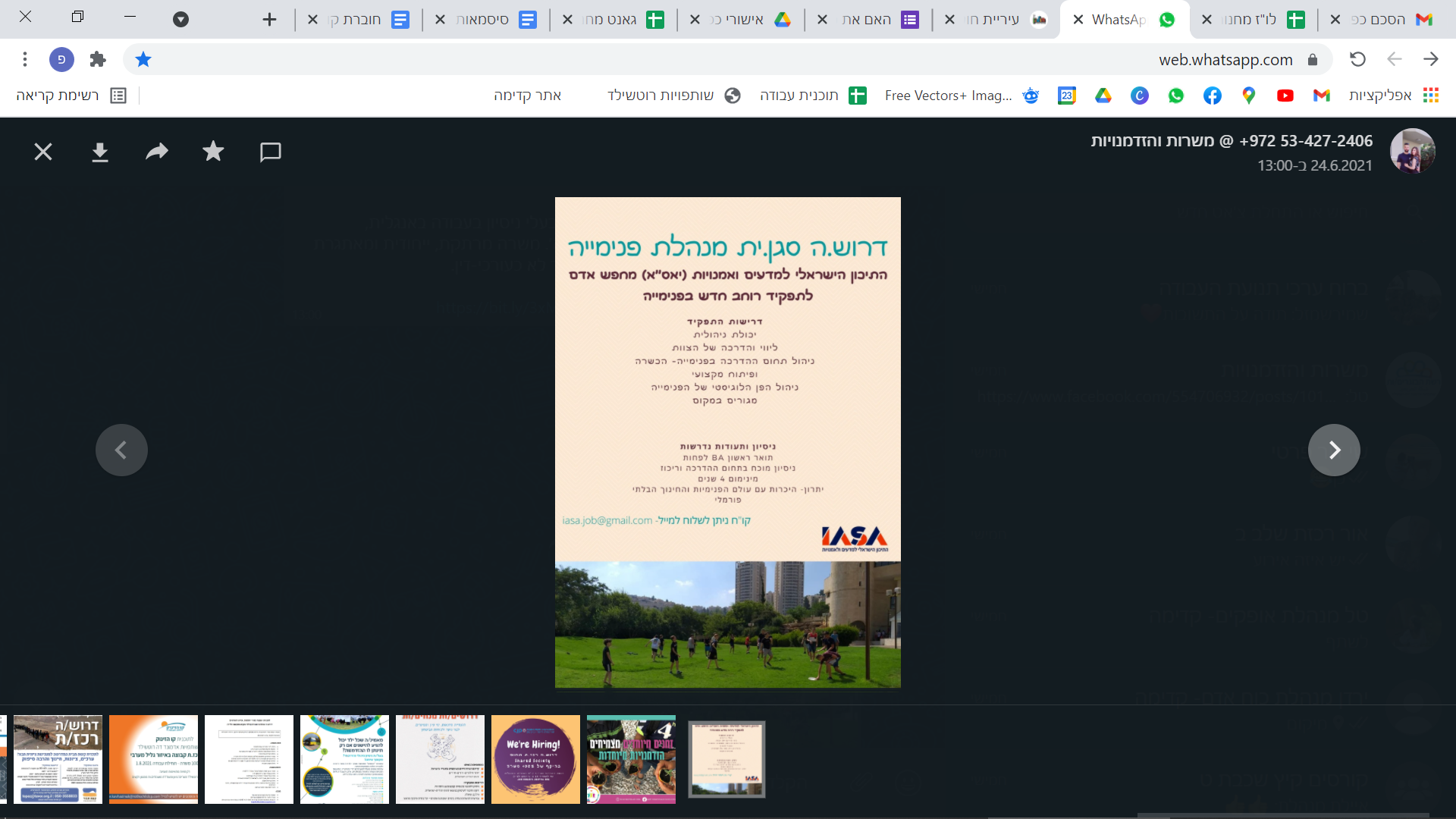 --------------------------------------------------------------------------------------------------------------------------------------------------בית ספר מנדל למנהיגות חינוכיתמוביל/ת  קהילהדרושה מובילת קהילה* לקהילת הבוגרות והבוגרים של בית ספר מנדל למנהיגות חינוכית. מובילת הקהילה תהיה אחראית על הקשר בין חברי הקהילה והרישות שלהם לשם יצירת שיתופי הפעולה, ותהיה עבורם כתובת אישית וישירה.התפקיד דורש פרספקטיבה חברתית רחבה, ומשלב עבודה אדמיניסטרטיבית, עיסוק בסוגיות תוכן ושיח שוטף עם הבוגרות והבוגרים בסביבה ערכית, חושבת, דינמית ומאתגרת. *הטקסט כתוב בלשון נקבה מטעמי נוחות בלבד, ומיועד לנשים ולגברים כאחדהגדרת התפקידאחריות על הקשר עם הבוגרות והבוגרים – כתובת לפניות ומתן מענה אישי | זיהוי צרכים והתאמת מענים | רישות בין הבוגרים והבוגרות | איסוף וניטור של נתונים.הפקת אירועים ומפגשי למידה – אחריות אדמיניסטרטיבית על הפקת מפגשי מחזור, קבוצות לימוד ואירועים מקומיים נוספים | נוכחות ומעורבות בפעילות על-פי הצורך.ניהול ותפעול פלטפורמות דיגיטליות: עדכון הנתונים במאגר הבוגרים והבוגרות | הזנת נתונים וביצוע סקרים ומיפויים | ניהול הרשתות החברתיות.השתתפות בתהליכי התפתחות מקצועית של צוות מובילות הקהילה: הכשרה מרוכזת עם הכניסה לתפקיד והמשך התפתחות מקצועית בפורום מובילות הקהילה של קרן מנדל-ישראל.ידע וניסוןתואר ראשון ממוסד מוכר תואר שני ממוסד מוכר - יתרוןלפחות שלוש שנות ניסיון בניהול קהילהניסיון בהפקה ובניהול של פרויקטיםיכולת לקיים שיח זיהוי צרכים והתאמת מעניםאוריינטציה טכנולוגית, היכרות עם רשתות חברתיות וניהול מערכות מידעהיכרות עם תחומי התוכן ושדות הפעולה של התוכניתכישורים אישייםיחסי אנוש מעולים הכוללים יכולת תקשורת חברתית ובין-אישית גבוההיכולת רישות ויצירת קרקע פורייה לעבודה קהילתית משמעותיתרמת שירותיות גבוהה ומכוונות לפרטיכולת לרתום ולגייס בוגרות ובוגרים לפעולה ולשיתופי פעולהראייה מערכתית ויכולת עבודה טובה בצוותיכולת הובלת תהליכים באופן עצמאייכולות סדר וארגון ברמה גבוהה ומעקב אחרי פרטיםמוטיבציה גבוהה ללמוד ולהתפתחיכולת הבעה רהוטה בעל-פה ובכתבנכונות לשעות עבודה גמישות ומשתנותהיקף המשרה: משרה מלאה  תחילת עבודה: יולי 2021 מקום עבודה: בית קרן מנדל בירושליםקורות חיים יש לשלוח לכתובת הדוא"ל eshauli@mandel.org.ilיש לצרף פסקה העונה על השאלה "למה אני רוצה להיות מוביל/ת קהילה".בשורת הנושא במייל יש לכתוב: קורות חיים למשרת מובילת קהילה.--------------------------------------------------------------------------------------------------------------------------------------------------לארגון מעלה דרוש/ה מנהל/ת דירוג מעלהמעלה, הפועלת לקידום אחריות תאגידית וקיימות (ESG) ולפיתוח הסטנדרטים של השפעה חברתית – סביבתית של עסקים,  מחפשת מנהל/ת מוכשר/ת לניהול דירוג מעלה כחלק אינטגרלי מצוות הארגון.התפקיד כולל:*קשר שוטף עם החברות המדורגות לרבות תמיכה בתהליך הדירוג ומיפוי ביצועים*ריכוז תהליך פיתוח ועדכון קריטריונים בדירוג מעלה הכולל ניתוח מגמות, שיתוף ציבור ואישור בוועדה ציבורית*ניהול הממשק הממוחשב של דירוג מעלה לרבות הפקת נתונים סטטיסטיים, ניתוח ואיתור מגמות*בניית והובלת מפגשי למידה ברשת העמיתים של מעלה*הכנת תכנים – טקסט ווידאו, ופיתוח חומר מקצועי על esg בישראל*השתלבות בצוות קטן, רב תחומי ואיכותי ומעורבות מלאה בפיתוח השוטף של ערוצי עבודה והשפעה של הארגוןדרישות:*תואר ראשון בכלכלה, מנהל עסקים, תעשייה וניהול או תחום דומה*יכולות אקסל וניתוח נתונים גבוהות*הבנה כלכלית, היכרות עם שוק ההון וניסיון עבודה עם המגזר העסקי*יכולות פרזנטציה, שיווק וניהול דיאלוג*עבודת צוות מצוינת*מולטיטסקינג וניהול תהליכים מתמשכים*חריצות, התמדה, יכולת למידה עצמית*אנגלית ברמת גבוהה*משרה מלאה, העבודה בתל אביב*תחילת עבודה –מיידיתלהגשת מועמדות ניתן להקיש על הלינק הבא:https://bit.ly/2T2DziSנספח ב'- שאלות לפי צוותים- לגזור לפי צוותיםנספח ב'צוות מובילאחראים לתכלל בין צוותי העבודה השונים, ולהוות גורם מקשר בין הצוותים לבין המדריךה. שלושה מצוות מוביל הם ראשי הצוותים של עיצוב ושיווק, לוגיסטיקה וגיוס משאבים ותוכן. צוות מוביל אחראיים לעבודה תקינה בשטח הן בתהליך הכנת הפרויקט והן באירוע עצמו. במסגרת אחריותו- לבדוק האם צוותים עומדים ביעדים ובזמנים שהוצבו להם, מעקב ובקרה, זיהוי אתגרים ונתינת מענה. דרישות התפקיד: - בעל/ת ראש גדול- הסתכלות קדימה, זיהוי אתגרים ומציאת מענה - אחריות אחריות אחריות! - עמידה בתנאי לחץ - בעל/ת יכולת תיאום בין גורמים שונים - בעל יכולת האצלת סמכויות וליווי - יחסי אנוש ברמה גבוהה - עובד/ת באופן מאורגן ומסודר - יכולת ניהול זמנים.ספרו קצת על צוות המוביל בבית הנוער שלכםאם אין אז תסבירו למה לדעתכם אין צוות כזה?מה מושך אותך דווקא לצוות הזה? מה את.ה אוהב.ת בתחום?יצא לכם להרים פרויקט ביחד כקבוצה בבית הנוער? ספרו על ניהול הפרויקטמה לדעתכם דורש בעיקר תפקיד הצוות המוביל של הפרויקט?ספר/י באופן אישי איך התחושה להיות צוות מוביל- מה זה גורם לך להרגיש?היית רוצה לעבוד בתפקידי ניהול גם בחייך הבוגרים?--------------------------------------------------------------------------------------------------------------------------------------------------צוות תוכןאחראי לחשיבה, תכנון ולקביעת תוכן האירוע. עליו להתאים את התוכן למטרות האירוע כפי שהוגדרו ע"י הקבוצה מראש. במסגרת אחריות הצוות- קביעת לו"ז האירוע, זיהוי הצרכים הלוגיסטיים והטכניים והעברתם לצוות תפעול (כגון: צורך בכיתה, צורך במערכת הגברה, צורך בכיבוד וכו'), בניית מערך הפעילות באירוע, פתיחת האירוע, גוף האירוע וסיום האירוע, ניסוח כל הטקסטים הנוגעים במהות האירוע או שיחולקו ויוצגו במהלך האירוע. חשוב מאוד שהתוכן של הפרויקט יהיה מותאם למציאות וליכולות הקבוצה! דרישות התפקיד: - חשיבה מעמיקה ויצירתית - יכולת עבודה בצוות (תקשורת ודינמיקה בין הצוותים) - יכולת הכלה של יכולות הקבוצה, דיוק והתאמה לשטח - יכולת כתיבה ובניית תוצר ריאלי - יכולת תכנוןספרו קצת על הצוות שאחראי על כתיבת ויצירת התוכן של בית הנוער (כתיבת המסיבות סיום, בניית כירוגרפיה לריקוד, הכנת סרטונים- כל דבר שקשור בתוכן של הפרויקט שייך לצוות תוכן)אם אין אז תסבירו למה לדעתכם אין צוות כזה?מה מושך אותך דווקא לצוות הזה? מה את.ה אוהב.ת בתחום?יצא לכם להרים פרויקט ביחד כקבוצה בבית הנוער? ספרו על ניהול הפרויקטמה לדעתכם דורש בעיקר תפקיד ניהול צוות תוכן של הפרויקט?ספר/י באופן אישי איך התחושה להיות צוות מוביל (ראש צוות תוכן)- מה זה גורם לך להרגיש?היית רוצה לעבוד בתפקידי ניהול גם בחייך הבוגרים?צוות לוגיסטיקה וגיוס משאביםאחראים על תכנון וביצוע האירוע בכל הנוגע לצדדים הלוגיסטיים, הטכניים האדמיניסטרטיביים שלו, בהתאם למטרות האירוע והצרכים שהעלה צוות התוכן או צוותים אחרים. במסגרת אחריותם- ניהול הקשר מול ספקים שונים, ניהול קשר עם גורמים ממנים או בעלי אינטרס כמו העירייה. ניהול האירוע עצמו ברמה הביצועית. אחריות על כל הצרכים והציוד הטכני והפעלתו במהלך האירוע, קיפול וסגירת האירוע עם סיומו. אחראים על יצירת שותפויות מול אנשים פרטיים וארגונים בהתאם למטרות וצרכי האירוע. מיפוי וזיהוי כל השותפים הפוטנציאלים, הגדרת צרכי האירוע. דרישות התפקיד: - בעלי מרץ ויוזמה. - עובד/ת באופן מאורגן ומסודר. - יחסי אנוש ברמה טובה. - יכולת בסיסית בהתנהלות מול ספקים וכספים - בעלי חשיבה יצירתית (איך להשיג את מה שצריכים להשיג) - ספציפית לגיוס תרומות ומשאבים- יכולת עמידה מול קהל, שכנוע ורתימת שותפיםספרו קצת על הצוות שאחראי על התפעול וגיוס המשבאבים של בית הנועראם אין אז תסבירו למה לדעתכם אין צוות כזה?מה מושך אותך דווקא לצוות הזה? מה את.ה אוהב.ת בתחום?יצא לכםן להרים פרויקט ביחד כקבוצה בבית הנוער? ספרו על ניהול הפרויקטמה לדעתכם דורש בעיקר תפקיד ניהול צוות הלוגיסטיקה וגיוס המשאבים של הפרויקט?ספר/י באופן אישי איך התחושה להיות צוות מוביל (ראש צוות לוגיסטיקה ומשאבים)- מה זה גורם לך להרגיש?היית רוצה לעבוד בתפקידי ניהול גם בחייך הבוגרים?--------------------------------------------------------------------------------------------------------------------------------------------------צוות שיווק ועיצובאחראים על שיווק ונראות האירוע – לקראת האירוע, במהלך האירוע, ולאחר האירוע. במסגרת תפקידם: צילום ותיעוד, שיווק וייחצון האירוע, ניהול עמודי רשתות חברתיות, הזמנת אישים בכירים ושותפים לעבודה, נציגי הארגון, תיעוד האירוע במהלכו וחשיפת האירוע ברשתות ובעמוד הפייסבוק של קדימה. דרישות התפקיד: - בעלי מרץ ויוזמה - אוריינטציה שיווקית - יצירתיים - בעלי "ראש גדול"- בחינת אופציות שונות ומגוונות. - כושר ביטוי גבוה בכתב ובע"פ. - יכולות שכנוע, רתימה וגיוס- יחצניםות בדם!ספרו קצת על הצוות שאחראי על השיווק והעיצוב של בית הנועראם אין אז תסבירו למה לדעתכם אין צוות כזה?מה מושך אותך דווקא לצוות הזה? מה את.ה אוהב.ת בתחום?יצא לכםן להרים פרויקט ביחד כקבוצה בבית הנוער? ספרו על ניהול הפרויקטמה לדעתכם דורש בעיקר תפקיד ניהול צוות השיווק והעיצוב של הפרויקט?ספר/י באופן אישי איך התחושה להיות צוות מוביל (ראש צוות שיווק ועיצוב)- מה זה גורם לך להרגיש?היית רוצה לעבוד בתפקידי ניהול גם בחייך הבוגרים?סיור בחברת הייטק (שעתיים)מטרותהחניכיםות יחשפו לעולם התעסוקה ויראו איך צוותי עבודה עובדים במציאותהסיור יחבר את מה שקורה בבית הנוער לעולם התעסוקה- החניכיםות יבינו למה כל הזמן אנחנו אומרים להם שהם מקבלים "כלים"כל חניך ירכוש כלים נקודתיים לפי תחום העיניין שלו ובשיחה עם אחת המחלקותמהלךסיור כללי- כל חניכי הקורס יעברו סיור אצל חברת ………. וילמדו איך חברה עסקית פועלת בדיוק באותה השיטה שהם מכירים בבית הנוער- חלוקה למחלקות (צוותים), עבודה בצוותים ליצירת מיזם/פרויקט משותף. את הסיור יעשה מנהל.ת פרויקטים שיספר גם על התפקיד שלו ולמה הוא כל כך חשוב.שיחות במחלקות- לאחר הסיור, החניכים יתחלקו לתחומי עניין שקבעו לעצמם כבר בפעולה הקודמת וילכו לפגוש נציג מכל מחלקה שיספר על התפקיד, על מה זה דורש ויתן טיפים טובים להצלחה. בשיחה יעלו גם האתגרים וההישגים שיש בתחום זה.המחלקות לדוגמא (טרם נקבע)שמקבילות לצוותי העבודה בבית הנוער: שיווק ופרסום, עיצוב מוצר - קשור לצוות שיווק ועיצובגיוס משאבים וקשרי קהילה, לוגיסטיקה- קשור לצוות גיוס משאביםמנהל מחלקה/ מנהל משרד, כוח אדם- קשור לצוות מובילכתיבת תוכן/ הנדסת מוצר/ הוגי המיזם/ מתכנתים- מה שקשור לצוות תוכןהחזקת חזון ותכנון קדימה (שעה וחצי)כלים פרקטיים להובלת קבוצת השווים בעבודה על פרויקטמטרות החניכיםות יכירו בחשיבות של הצבת מטרות וכתיבת חזון בעבודה על פרויקט החניכים.ות יחשפו ויחשבו איך להתמודד עם הקושי שבהחזקת חזון הפרויקט לאורך זמן ומול חברי הקבוצה.החניכיםות יקבלו כלים פרקטיים עבור הוצאת פרויקט מהלך**נביא לחניכיםות מחזיק מפתחות. בפעולה זו החניכים יקבלו כלים פרקטיים להובלת צוות. כל כלי יכנס למחזיק מפחות לאחר המתודה והדיון.חזון שהוביל אנשים משפיעים להצלחה (30 דק') נניח את הפתקים עם תמונות וציטוטים כלפי מטה ונשחק זיכרון. כל חניך בתורו ירים פתק אחד עם ציטוט ופתק אחד עם תמונה (נבדיל ביניהם על ידי צבעים שונים או מדבקות). לאחר שנסיים את המשחק וימצאו את כל הזוגות נערוך דיון. (מחלקת לכל חניך דף עם הקריטריונים הבאים  ואז אחרי שהם ממלאים על עצמם ,אוספים את החניכים לדיון.דיון לאיזה משפט התחברת?מה גרם לך להתחבר לאותו המשפט?איפה המשפט הזה פוגש אותך בחיים האישיים שלך?אם עמדו כמה ליד אותו המשפט- מה משותף בין כולכם?יש לכם משפט אחר או סלוגן מסויים שלא מופיע פה אשר מוביל אתכם בחיים? שיתוף בין בתי הנוער- איך עבד הפרויקט השנה (10 דק') נבקש מהחניכיםות לשתף בפרויקטים שהוציאו לפועל השנה במסגרת תכנון קדימה (יש חניכים שעשו את נושא שוויון או בדיוק כמו שאני. אפשר להסביר להם בקצרה ששנה הבאה זה לא יהיה אותו נושא. הם יעשו פרויקט אחר בנושא אחר).שאלות לדיון:מה היו האתגרים הכי גדולים בקבוצה בעבודה על הפרויקט המשותף?האם התכנון שלכם מראש יצא כמו שרציתם בפועל? למה יש פער בין החלום למציאות? (אפשר להעלות לדיון: חוסר הסכמה בקבוצה, ריבים או עומס מהלימודים וכו')זה דבר טוב בעיניכם?מתי זה לא דבר טוב? (כאן אפשר להתחיל לשאוף לדיון שבו החניכים ידברו על שינוי מהות הפרויקט או חזון הפרויקט- אם זה משהו שקרה..)אם אתם מחליטים לעשות פרויקט בנושא בריונות ברשת שבו אתם מתכננים לעשות חדר בריחה מטורף, ובסוף את משנים את חדר הבריחה לפעולה לחניכים הצעירים. זה נחשב פרויקט טוב או לא טוב?אם אתם מתכננים לעשות פרויקט באותו נושא (בריונות ברשת), התחלתם לבנות חדר בריחה ובסוף שיניתם את הנושא לחדר בריחה בנושא איכות הסביבה. זה נחשב פרויקט טוב או לא טוב? מצליחים לזהות את ההבדל? הסבר מדריכיםות: פרויקט טוב זה פרויקט שבו, גם אם משתנה ה"צורה" שלו, עדיין לא ישתנה "התוכן". כלומר- אם אתם שומרים על מטרות וחזון הפרויקט אבל משנים את המורכבויות הלוגיסטיות של הפרויקט, אז הפרויקט עדיין יספק אתכם ויהיה מאוד מוערך. פרויקט טוב זה פרויקט שבו החזון נשמר. הדבר הכי הכי קשה זה לשמור על חזון! בזמן עבודה על פרויקט, מתחילות בעיות דינמיקה בקבוצה ולפעמים שוכחים לשם מה התכנסנו. במשבצת הזאת אנחנו נדבר בדיוק על זה ונחשוב ביחד איך שומרים ומחזיקים את החזון. בתור הצוות המוביל של הפרויקטים, חשוב מאוד שתדעו להוביל את הקבוצה שלכם.תרגיל גיבוש חזון ושמירה עליו גם בעת משבר (20 דק') המדריכיםות לוקחים טוש ובריסטול/ לוח מחיק ובריסטול. מקריאים את הסיפור ותוך כדי מציירים את הפרטים החשובים של הסיפור. (הציור מחבר גם את החניכים שלא הצליחו להקשיב להקראת הטקסט. לא לוותר על זה). הסיפור נמצא בנספח ב'דיון:איזה כלי לדעתכם זה מסמל? מה עמד במרכז קבלת ההחלטות שלכם בספינה? אילו ערכים הובילו אתכם?האם הספינה שלכם פעלה נכון לדעתכם? הייתם משנים משהו?הייתם נאמנים להחלטות שקיבלתם בתחילת היציאה למסע? (היעד- מחוז דרום, הערך החשוב הוא שוויון בקבוצה)לאחר העמקה על החשיבות בהצבת מטרות וכתיבת חזון, נמשיך לעוד כלים פרקטיים חשובים לניהול פרויקט:שמירה על זמנים (10 דק) כל חניךה רושםת על דף את סדר היום שלו בשגרה.דיון איזה כלי לדעתכם זה מסמל? מרגישים שאתם מנהלים את הזמן נכון?יש פעמים שאתם דוחים דברים לרגע האחרון?יש פעמים שאתם לא מבצעים את המטלות שנדרשתם לעשות?אילו דברים אתם אף פעם לא מוצאים להם זמן והם ממש חשובים לכם?אתם יכולים לתכנן את הזמן שלכם ביעילות?מה חשיבות תכנון הזמן בעבודה על פרויקט?תקשורת (10 דק) החניכיםות ינסו לספור עד עשר בלי להחליט ביניהם מי אומר איזה מספר ובלי לדבר ביניהם. דיון:איזה כלי לדעתכם זה מסמל? איך היה לכם הניסיון ?הייתם פועלים בדרך אחרת?מה חשיבותה של תקשורת בעבודה על פרויקט?איזה קשיים אתם חושבים שיכולים לעלות בעבודה על פרויקט שקשורים לתקשורת?כוחה של קבוצה (10 דק') החניכיםות עומדים במעגל ואחד.ת החניכיםות בפנים, המטרה שהחניך לא יצליח לצאת מהמעגל.איזה כלי לדעתכם זה מסמל?  (כוחה של קבוצה)סיכום (5 דק') בואו ננסה לחזור על כל הכלים שלמדו בפעולה הזאת. כלים חשובים לעבודה על פרויקט (מומלץ לכתוב את זה על הלוח). בראש ובראשונה:הצבת מטרות וכתיבת חזוןקבלת החלטות בריאה ושמירה חזון הקבוצהזמניםתקשורתכוחה של קבוצה- וכוחם של צוותים בתוך קבוצהעזרים פתקים כפול מספר החניכים.ות דפים כפול מספר החניכים.ות עטים לוח מחיק - להביא מבתי הנוערטושמחזיק פתחות לכל כלינספח א'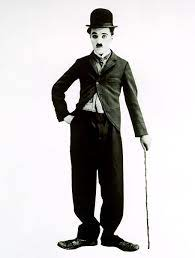 ''לעולם לא תמצא קשת בענן  אם תביט מטה''סר צ'ארלס ספנסר "צ'ארלי" צ'פלין ‏ 16 באפריל 1889 – 25 בדצמבר 1977) היה שחקן קומי, במאי קולנוע ומלחין אנגלי, שזכה להצלחה רבה בעידן הסרט האילם. צ'פלין הפך לסמל, בין היתר בזכות דמות "הנווד" שאותה היה מגלם בסרטיו. נחשב לאחת מהדמויות החשובות והמשפיעות ביותר בהיסטוריה של תעשיית הקולנוע[1]. צ'פלין היה מעורב בכל הליכי ההפקה של סרטיו, החל מכתיבת התסריט, דרך הבימוי וכלה בבחירת הפסקול והמוזיקה.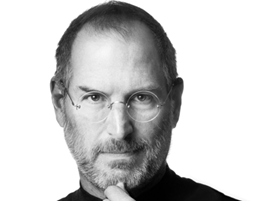 הזמן שלכם מוגבל אז אל תבזבזו אותו בלחיות חיים של מישהו אחר  סטיבן פול "סטיב" ג'ובס( ‏24 בפברואר 1955 – 5 באוקטובר 2011) היה איש עסקים ויזם אמריקאי ממייסדי חברת אפל, והמנכ"ל הראשון שלה, תפקיד בו שימש בין השנים 1976–1983, ולאחר מכן משנת 1997 ועד חודשים ספורים לפני מותו ב-2011. בזכות מחשב Apple II פורץ הדרך, נחשב ג'ובס לאחד מחלוצי המחשוב האישי. הוא נמנה עם המניעים העיקריים להבאת ממשק המשתמש הגרפי למחשב האישי במחשבי מקינטוש, ונחשב לדמות המרכזית שמאחורי הזינוק הפיננסי של חברת אפל בראשית המאה ה-21, בזכות מוצרים פופולריים וחדשניים כדוגמת iPod,‏ iPad ו-iPhone. היה גם שותף להקמת חברת האנימציה פיקסאר ולהקמת חברת NeXT. הוא נמנה עם עשירי העולם, והונו הוערך בספטמבר 2011 בסך של 7 מיליארד דולר.[1]החטאתי מעל 9000 זריקות בקריירה שלי , הפסדתי כמעט 300 משחקים . ב26 הזדמנויות סמכו עלי לקחת את הזריקה המכרעת במשחק... פספסתי. נכשלתי שוב ושוב ושוב בחיי, וזו בדיוק הסיבה להצלחתי . 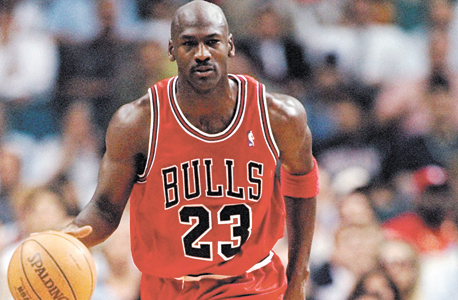 מייקל ג'פרי ג'ורדן ( נולד ב-17 בפברואר 1963) הוא כדורסלן עבר אמריקאי, ששיחק בעמדת הקלע. ג'ורדן, אשר ניצב במקום החמישי ברשימת הקלעים המובילים בתולדות ה-NBA, נחשב בעיני רבים לכדורסלן הטוב ביותר בהיסטוריה,[1][2] וזכה להצלחה רבה שסייעה לפרסומה של ליגת ה-NBA ברחבי העולם בשנות ה-80 וה-90 של המאה ה-20. הצטרף לשיקגו בולס בעונת 1984/1985, ותוך זמן קצר הפך לאחד הכוכבים הבולטים בליגת ה-NBA. יכולת הניתור שלו זיכתה אותו בכינויים "אייר ג'ורדן" ו"הוד אוויריותו".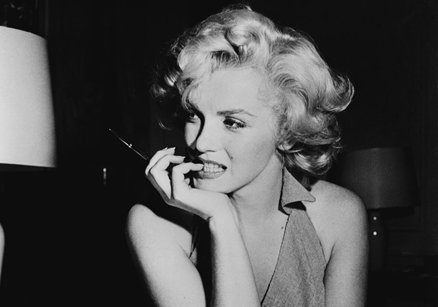 אני לא מפסיקה כשאני עייפה. אני מפסיקה רק כשאני מסיימת"מרילין מונרו ( 1 ביוני 1926 – 5 באוגוסט 1962) הייתה שחקנית, דוגמנית וזמרת אמריקאית. עם לידתה ניתן למונרו השם נורמה ג'ין מורטנסן (הוטבלה בשם נורמה ג'ין בייקר). הנוכחות הבימתית שלה, יופייה, מאהביה הנודעים ומותה המסתורי הפכו אותה לסמל מין ולאייקון פופ נודע של התרבות הפופולרית.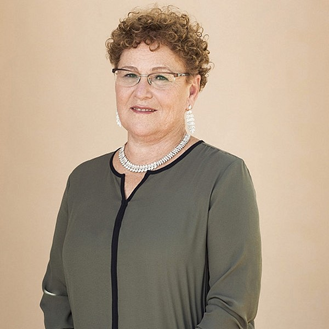 אין אדם שאין לו כוחות. כל אחד צריך לדעת מה המעיין שנותן לו כוח. הנתינה לאחרים נותנת לי כוח''. מרים פרץ (נולדה ב-10 באפריל 1954, ז' בניסן ה'תשי"ד) היא אשת חינוך ישראלית ששניים מבניה, קציני צה"ל, נהרגו בקרב בעת מילוי תפקידם. מאז היא מרצה בקרב בני נוער וחיילי צה"ל. כלת פרס ישראל למפעל חיים לשנת 2018, על פעילותה לחיזוק הרוח היהודית-ישראלית. כמו כן, הדליקה משואה בטקס בהר הרצל בשנת 2014.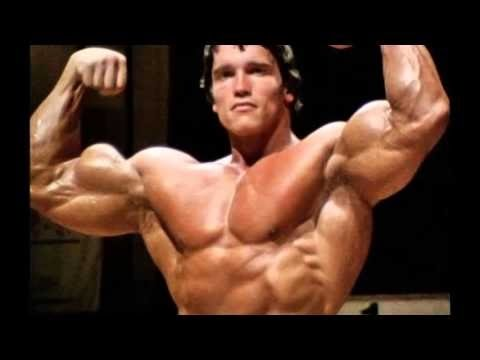 אתה לא יכול לטפס על סולם ההצלחה עם הידיים בכיסיםארנולד אלואיס שוורצנגר נולד ב-30 ביולי 1947) הוא שחקן, מפיק, במאי, איש עסקים, נדבן, מפתח גוף מקצועי לשעבר ופוליטיקאי אמריקאי-אוסטרי. הוא כיהן כמושל ה-38 של מדינת קליפורניה, וחזר לקריירה הקולנועית לאחר סיום תפקידו כמושל בינואר 2011.ברגע שהבנת איזה מכפות הרגליים היא הימנית, כבר אין לך הרבה התלבטויות מי מהן היא כף הרגל השמאלית, ואז נותרה הבעיה באיזו מהן להתחיל לצעוד.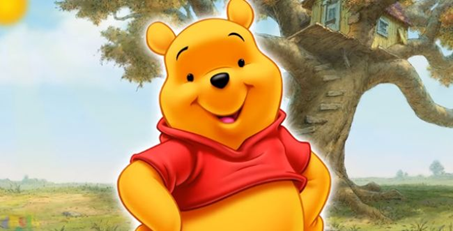 פו הדב הוא ספר ילדים שחיבר הסופר הבריטי אלן אלכסנדר מילן. הספר יצא לאור ב-14 באוקטובר 1926, ושנתיים לאחר מכן בא בעקבותיו הספר "הבית בקרן פו". גיבורי הספרים הם הילד כריסטופר רובין (הנקרא על שם בן המחבר, כריסטופר רובין מילן), דובון בשם פו ("דוב בעל מוח קטן מאוד", כדבריו) וידידיהם - אחדות מחיות היער.המפתח להגשמת החלום הוא להתרכז בחשיבות שלו ולא בהצלחה. אז אפילו צעד או ניצחון קטן בדרך מקבל משמעות גדולה יותר.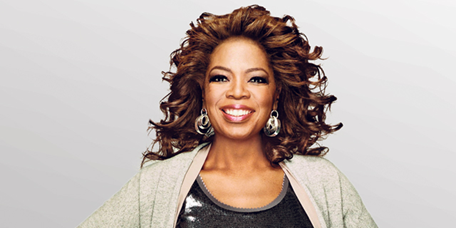 אופרה גייל וינפרי ( נולדה ב-29 בינואר 1954) היא שחקנית, אשת עסקים ומנחת טלוויזיה אמריקאית. היא הנחתה את תוכנית האירוח הארצית "המופע של אופרה וינפרי" מספטמבר 1986 עד 2011. וינפרי מדורגת כאפרו-אמריקאית העשירה ביותר של המאה ה-20, כאפרו-אמריקאית הפילנתרופית ביותר בכל הזמנים, וכמיליארדרית כהת-העור היחידה במשך שלוש שנים ברציפות. מגזין פורבס, העריך ב-2017 את הונה בכ-3 מיליארד דולר אמריקאי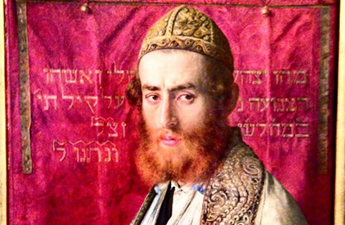 מוטב שאכשל באהבת חינם מאשר בשנאת חינםרב יחזקאל טאוב מקוזמיר (ה'תקל"ב, 1771/1772 – י"ז בשבט ה'תרט"ז, ינואר 1856) היה אדמו"ר פולני בדור החמישי-שישי לתנועת החסידות. סבו של מייסד חסידות מודז'יץ רבי ישראל טאוב.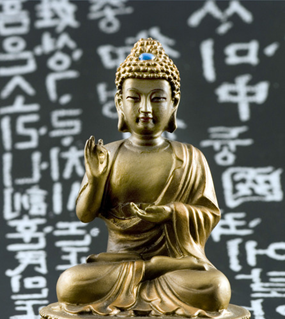 השלווה מגיעה מבפנים אל תחפש אותה בחוץסִידְּהַארְתָּה גַאוּטַמָה, הידוע כבּוּדְּהָה ("זה שהתעורר"), היה מורה רוחני ששאף לעזור לאנשים להשתחרר מסִבלם על ידי לימוד הדהרמה (הדרך המתומנת הנאצלת). לימים קם זרם הבודהיזם, שהתבסס על עקרונות הדהרמה שלימד. הבודהיסטים מחשיבים אותו לבודהה העליון בזמננו. מועד לידתו ומותו אינם ודאיים; מרבית ההיסטוריונים מעריכים כי הוא חי בין 563 לפנה"ס עד 483 לפנה"ס, אולם יש הטוענים כי הוא חי מאה שנים מאוחר יותר, כלומר מת בשנת 380 לפנה"ס לערך[1]. ברוב המדינות הבודהיסטיות, ביום הירח המלא הראשון של האביב, נחגג יום הולדתו של בודהה ("וסאק") . על פי המסורת תאריך זה מציין את היום בו הגיע הבודהה להתעוררות והיום בו עזב את גופו.נספח ב'- סיפור הפיראטים:מסבירים לחניכים כי הם עכשיו פיראטים על ספינה בלב ים, בספינה כל ההחלטות מתקבלות באופן דמוקרטי. מתחילים לספר את הסיפור, בסוף כל חלק יצטרכו החניכיםות לקבל החלטה כקבוצה. אתם חבורה של נערים צעירים מהאי שע"ניה בעלי ישע ומרץ. החלטתם לצאת ולנסות את מזלכםבים הפתוח כפיראטים נועזים ואמיצים, ולהגיע למחוז חפצכם - מחוז דרום! (של הים האטלנטיכמובן…) ברורות לכם הסכנות הטמונות במסע מסוג זה, אך רוחכם מנחה אתכם להמשיך הלאה. יש האומרים שאתם משוגעים, אך אמירות אלו רק דוחפות אתכם עוד יותר לצאת למסע. נפרדתם, מהמשפחה, מהחבר, מהחברה ופרשתם את מפרשיכם אל הים הגדול. החלטתם ברגע שעליתם על הספינה שכל חברי הסיפון יהיו שווים, ללא הבדל דת, גזע או מין... או מספר עיניים (אררר!). אחרי ארוחת ארבע קלה אתם מרגישים חזקים ומלאי מרץ להרפתקאות הרבות שהעתיד צופן לכם. אתם יודעים שהמסע לוקח כשבועיים בממוצע והתכוננתם מבחינת תזונה ואספקה למסע באורך שבועיים בלבד, עקב דלותכם כנערים. אתם יוצאים מהמרינה אחרי העמסת התיקים שלקחה שעות רבות ואתם מתחילים להפליג דרומה. לאחר כשעתיים של שיט שלו ונעים נתקלתם בדילמה הראשונה שלכם: סירת גומי קטנה וורודה מתקרבת אליכם לאט ומשהו נראה לכם מוזר. כאשרהסירה מתקרבת אתם מבחינים בשתי דמויות לא ברורות מניפות ידיים וקוראות לעזרה. מצב הים מתחיל להשתנות והגלים מתחזקים. ברור לכם שאם תשאירו אותם על הספינה הם יטבעו וימותו.אספקת המזון שלכם מוגבלת לשבועיים ולכמות האנשים איתם יצאתם. אם תעלו את הבחורים על ספינתכם כמות המזון לבן אדם תרד כי תצטרכו להאכיל אותם. מהרגע שעלו על ספינתכם אתם אחראיים לגורלם. מה תחליטו?אם מעלים - עוברים לחלק 2. אם לא, עוברים לחלק 3חלק 2 הבחורים החשודים עלו על הסיפון, וקיבלתם אותם אליכם. בזמן ק' היכרות מעניין גיליתם כי אדונים הנכבדים הינם טרנס-סיבירים מסורתיים במיוחד. הטרנס-סיביריים מקיימים מסורת בת אלפי שנים שבה האנשים המוזרים, בכל שייט באוקיינוסים הגדולים רוחצים לתקופה של 5 שעות ביום ונושאים תפילה לאל הים. מתוקף כך, כדי שיתארחו הזרים אצלכם בסיפון יש לעצור את ההפלגה ולהוריד את המפרשים כ-5 שעות ביום. החלת מדיניות זו תאריך את המסע בעוד חמישה ימים, ואין לדעת אם תסתדרו עם האספקה שיש לכם או לא. למרות שהסיכויים לטובתכם, לא תשמרו על אותה רמת מחייה. מה תעשו? אם תכבדו את תפילת אל הים עברו לחלק 4. אם לא, עברו לחלק 5חלק 3 השארתם את הבחורים החשודים בלב ים. מרחוק ראיתם את טביעתם הנוראית אל מצולות הים, שם דווי ג'ונס יקבל אותם לארונו לעולמי עולמים. חוויה ראשונית זו הייתה קשה כיורדי ים לא מנוסים. חלקכם קיבל אותה בהבנה, אך חלק אחר מכם צרב את הזיכרון בראשו כצריבת מדוזה ולא יכל להשתחרר ממנו. שניים מחברי הצוות הושפעו כל כך מזיכרון זה עד שהבינו שהדרך היחידה בה יוכלו להמשיך במסע בלי ייסורי מצפון עזים, היא לבקש מחילה מהאחד והיחיד, ולהתפלל את התפילה היומית המסורתית לאל הים. חלק מאורח החיים החדש שלהם הוא רחיצה יומית במעמקי הים כדי לבקש מחילה מאל הים על הפקרת אותם בחורים. כדי לכבד את התפילה היומית, עליכם לעצור את ההפלגה ולהוריד את המפרשים כ-5 שעות ביום. החלת מדיניות זו תאריך את המסע בעוד חמישה ימים, ואין לדעת אם תסתדרו עם האספקה המצויה או לא, למרות שהסיכויים לטובתכם, לא תשמרו על אותה רמת מחייה. מה תעשו?אם תכבדו את תפילת אל הים עברו לחלק 4. אם לא, עברו לחלק 5חלק 4 החלטתם להתחשב בבחורים יראי האל ולאפשר להם להתפלל את תפילתם היומית לאל הגדול. מרגיש כי ההתקדמות האטה למדי )למרות שהאל צודד בכם!(. התחושה בספינה היא שספק אם בכלל תגיעו ליעדכם בשלום. חברי הצוות שלכם מתחילים להרגיש את תלאות הים מציפים אותם כטּונֹות המציפות רשת דיג בלב ים, והם אינם יכולים לשאת זאת יותר. הם מחליטים שהם פורצים מחדרם במעמקי הספינה ומנסים לקפוץ מהסיפון ולהתאבד. כחברי צוות דואגים, מנעתם זאת מהם לפני כן על ידי התקנת גדר היקפית סביב הספינה. מתוסכלים כסוסוני ים, חזרו הסרדינים שפרצו את קופסת השימורים למיטתם בספינה. בלילה, הבינו שבאפשרותם להתנגד לחיים בדרך אחרת - פתחו בשביתת רעב קבוצתית. הקבוצה העיקשת לא הכניסה לפיה לא אוכל ולא מים. ניסיתם לגרום להם לרדת מהרעיון המטופש, אך העיקשים המשיכו בשלהם כשאי שפיותם דוחקת אותם קדימה אל האבדון. בתוך תוככם הצוות מדבר על האפשרויות - להכריח אותם לאכול או להשאיר אותם לגווע למוות בתקווה שדעתם תחזור אליהם. אם תניחו להם למות יחסר לכם כוח אדם, אך גם במצב הנוכחי הם לא כוח אדם מועיל. מה תעשו?אם תכריחו אותם לאכול, עברו לחלק 6. אם תניחו להם לגווע עברו לחלק 7חלק 5 אמונתם החזקה של המלחים באל הים לא מרפה מהם, כפי שהפלמוד לא מרפה מן הפתיון הטעים המחובר לקצה החכה, והם יוצאים בשביתת רעב חריפה באמירה כי אם לא יממשו את מצוותם, אל הים לא יסלח לאף אחד מיורדי הים וימשה את נשמותם מדיונת החיים כך או כך. הם מחליטים כי אמונתם חזקה מדי ומעדיפים למות מאשר לחיות חיים טפלים בהם לא ימלאו את מצוות אל הים. כמובן, מתוקף היותם מאמינים אדוקים יודעים הם כי אסור להם למות בתוך הים. ולכן הם הבינו כי האופציה היחידה שלהם להתאבדות היא לשבות רעב. אותם מלחים מסרבים לאכול יום וליל וכוחם מתחיל לעזוב אותם אט אט, כטיפות דם המטפטפות בלב ים מכספיון קטן שפגש כריש מצוי. ביכולתכם לנסות להשאירם בחיים על ידי כפיית אוכל עליהם. אם אתם פועלים בניגוד לרצונם ולהשאירם בחיים הם לא מספקים כוח עבודה אמיתי עקב חוסר המוטיבציה שלהם להמשיך במסע. מצד שני אם תשאירו אותם במצבם הנוכחי הם לא יספקו אף פעם את מה שיכלו לספק. מה תעשו?אם תכריחו אותם לאכול, עברו לחלק 6. אם תניחו להם לגווע עברו לחלק 7חלק 6 החלטתם כי יש להשאיר את הברנשים בחיים בציפייה ליום שיחזרו לעצמם .כרגע אתם מאכילים אותם בכפייה למרות שהמשיכו לחיות בנתיים אמונתם אינה נוטשת אותם אלא רק מתחזקת עם הזמן .כל רגע שעובר הוא סבל בשבילם ,מחשבות על מצוות אל הים אינם עוזבות אותם, כמו הריח המתוק של סנדוויץ 'הלובסטר של סימה'לה בשישי בבוקר במרכזית באר שבע.  הם אינם מקיימים את המצוות הרצויות ובכל רגע רצונם לגמור את חייהם גדל .כאשר נגמרה להם הסבלנות והרצון להמשיך לשרת את הספינה, הם הבינו כי אין פתרון אחר אלא לפרוץ את הגדר בזמן שמלחי הספינה ישנים, ובאישון ליל לקפוץ מסיפון המתוקה שסיפקה להם מחסה במסעם הארוך במצולות.למרבה הצער, גופתם של המלחים האבודים משכה אל הספינה להקה של כרישי אוכלי אדם - ואותם כרישים כרסמו במהרה את תחתית הספינה ובכך הטביעו אותה. כאן נגמרו מסעותיכם בשבעת הימים.חלק 7 החלטתם כי עליכם לכבד את רצונותיהם של השובתים, וכי אינכם מתכוונים לסייע להם בכל הנוגע בהיאחזות בחיים. הים הוא מקום אכזרי, ותובעני, וכפי שלא כל נפש מסוגלת לעמוד במסע הארוך והמייגע בתלאות האוקיינוסים כך גם הגוף. כפי שדג אשר הרגע יצא מהמים לאט לאט מאבד צלם חיים, כך גם המלחים שלנו איבדו אט אט צלם אנוש, מלחינו לבסוף איבדו את הכרתם. צחנת הגופות על הסיפון לא הייתה דבר זר למלחים ולכן לא ראו שום צורך בפינוי הגופות. אט אט הגופות נרקבו והתחילו להפיץ מחלות ברחבי הסיפון. אתם שמים לב כי החולי בקרב מלחיכם הולך וגובר. באפשרותכם להיפטר מהגופות ומהאנשים החולים ובכך להשאיר כוח עבודה מצומצם אך בריא על הסיפון, או לנסות ולטפל בחולים עם הנסיון הרפואי הדל שלכם (אחד ממלחיכם שומר את כרטיס המע"ר שלו קרוב קרוב).אם אתם בוחרים לנסות ולטפל עברו לחלק 8. אם אתם מעדיפים להיפטר מהחולים, עברו לחלק 9חלק 8 החלטתם לטפל במלחים החולים בספינה. ניסיתם לגייס ידע רפואי, כוחות ומצרכים לשם הבראת החולים. אך כפי שדג מנסה לקפוץ ולברוח מהבאסטה בשוק בעודו נחנק מהאוויר הפתוח, כך קורס 10 השעות של מד"א שעברתם בכיתה י' לא עזר לכם להינצל מהמצב המבעית בו נמצאתם. כל חברי הסיפון נדבקו במחלה ומצאו את סופם בלב הים.חלק 9 החלטתם כי אתם נפטרים מהחולים וזורקים אותם לים הפתוח בחוסר אונים. אך לצערכם מבין המלחים שנזרקו מהספינה היו אנשי מפתח בעלי ידע רב בספנות. כפי ששחף השט לו באצילות בשמיים הפתוחים אינו יכול לנווט מבלי להקתו, כך לא הצלחתם להחזיק מעמד במרחבים הפתוחים של האוקיינוס מבלי אותם מלחים. אתם מוצאים את סופכם המר כאשר פגעתם בשרטון. הספינה טבעה במיקום לא ידוע וסיפורכם האצילי מהווה בסיס לסרט מרגש שובר קופות.אתגרים בניהול והנעת צוות- הובלה בקבוצת השווים (שעה וחצי)מטרות החניכים.ות ילמדו על אתגרים בניהול החניכים.ות יתנסו באתגרים החניכים.ות ילמדו על הובלה בקבוצת השווים שלהם ועל האתגר שבכך מהלךמשחק התנינים (30 דק') על החניכות.ים לעבור אגם בכדי להגיע לאוצר (לעבור מנקודה א׳ בחדר לנקודה ב׳ בחדר. אפשר גם לנסות לעשות את הפעילות מחוץ לכיתה). ניתן לעבור את האגם רק בדריכה על ה״אבנים״ (=כיסאות) ואסור לדרוך באגם (=הרצפה), בחדר יש כיסאות כמספר החניכים.ות. מכשולים במעבר האגם-פיראטים- כשהמדריך.ה מרימה שלט של פיראטים החניכות.ים צריכים.ות להיות בשקט כדי שהפיראטים לא ישמעו אותם.ןגלים סוערים- כשהמדריר.ה מרימה שלט של גלים החניכים.ות צריכים להעביר בניהם חבל ולהחזיק בו כדי לא ליפול.דגים על הרצפה- כשהחניכים יראו דגים על הרצפה עליהם.ן לסמן איקס על הדג ובכך לדוג אותו.תנין- כשהמדריך.ה זורק.ת תנין על הרצפה החניכות.ים צריכים.ות לתפוס אותו בעזרת מקל עם סקוצ׳.ציפור- כשהמדריך.ה מרימה שלט עם ציפור החניכים.ות צריכים לעשות כמה שיותר רעש כדי להעיף אותה.במהלך המשחק כל חניך.ה יקבל אחריות, וכאשר יגיע המכשול שבאחריותו יהיה עליו לפקח ולנהל את ההתמודדות עם הסיטואציה. לדוגמא- חניכה שאחראית על החבל, כאשר מגיעים גלים, עליה להעביר את החבל בין כולם ולדאוג לכך שכולם.ן יתפסו בחבל.בנוסף- במהלך המשחק המדריך.ה תתן ״אתגרים״ (כגון- רק חניך.ה אחד מדבר, חניך.ה אחת עוצם.ת עיניים, חניך.ה אחד.ת עם ידיים מאחורי הגב)דיון (15 דק') נדבר עם החניכות.ים על המשחק ונקביל את מה שעברנו לאתגרים בצוות ולניהול צוות.מה עבד טוב במשחק? למה?מה עבד פחות טוב? למה?מה הקושי העיקרי שהיה במשחק? מה עזר לנו להתגבר על הקושי הזה?איך הרגשתם.ן כשהייתם אחראים על משהו?איך התמודדתם.ן כאשר הוטלה על מישהו מהקבוצה מגבלה?דגש למדריכות.ים- לשים דגש על עניין התקשורת בין החניכים.ות במשחק (למה תקשורת בצוות או בין מנהל צוות לצוות היא חשובה)בסיכום הדיון נבקש מהחניכות.ים לקחת את המסקנות שהסקנו מהמשחק ומהדיון ולהשתמש בהן במתודה הבאה.סימולציות (30  דק')-לחלק לזוגות ואז שואלים כל אחד איך היה מתמודד (להכניס שאלות מכשילות)  ניתן לחניכים/ות שירצו לעשות סימולציות מול כולם.את.ה מוביל צוות ואחד מהחברים הטובים שלך נמצא בצוות שלך, החבר אומר לך ״סמוך עליי, אני אעשה את המשימה שלי בזמן״ והוא לא עושה את המשימה ולא מגיש אותה בזמן, מה תעשה?את.ה מוביל צוות שמתכנן יום שיא בבית הנוער, אחד האנשים שקבעת איתו שיגיע ויעביר סדנא ביום הזה ביטל את הגעתו יום לפני האירוע, מה תעשה?במהלך העבודה על פרויקט מסוים שאתה מנהל החבר הכי טוב שלך נפגע ממך שלא בחרת בו לעשות את התפקיד שרצה, הוא אומר לך שאם לא תחליף לו את התפקיד ותתן לו את מה שרצה הוא יעזוב את הצוות ולא ישתתף בהרמת הפרויקט. מה תעשה?אתה וחבריך לצוות המוביל רוצים להוציא לפועל פרויקט מיוחד של מסיבת אמצע שנה בבית הנוער , הצוות מדריכים בבית הנוער אמר לכם שזה רעיון ממש טוב אבל שאין זמן להוציא את זה לפועל כי הלוז ממש עמוס. מה היית עושה ?את.ה והצוות המוביל בבית הנוער צריכים להכין את חגיגות יום העצמאות בבית הנוער. את.ה מאוד רוצה לעשות פעילות ערכית בנושא יחד עם פעילות כיף וחבר צוות שלך רוצה לעשות מסיבת כחול לבן , אתם ממש מתווכחים מה לעשות ולא מוצאים פתרון. אתה מוביל יום שיא בבית נוער ומאוד מתרגש אבל חברים שלך לא משתפים פעולה ולא מגיעים שצריך לעבוד מה אתה עושה?סיכום מדריכיםות (15 דק') הסימולציות האלה הן המציאות. אלה באמת מקרים שיהיו בצוות. בתור צוות מוביל אתם תאלצו לתת מענה, לדעת לדרוש מחבריכם בצורה נעימה ובעיקר בצורה שווה. לא פשוט להוביל את קבוצת השווים שלכם. כשמגיעים לתפקידי פיקוד וניהול, הרבה פעמים המנהלים או המפקדים הם אותו הגיל ולפעמים גם קטנים יותר. כך גם יהיה לכם עם הקבוצה בבית הנוער, אתם תיאלצו להוביל את החברים שלכם. לדרוש מהם, לעזור להם, להוביל אותם. חשוב לדעת לעשות את זה נכון. להיות בגובה העיניים. הסמכות שלכם תירכש בדרש של כבוד אליכם ולתפקיד שלכם ולא מתוקף היותכם גדולים יותר (כמו למשל מה שקורה במדצ"ים).אפשר לשאול את החניכים:איך אתם מרגישים כלפי זה?(דברו עם פערים) (לתת דוגמא על הפער גילאים בין שינשין לחניכים)איך היה לכם בפעולה?אתם מרגישים שיש אתגרים שאתם לא יודעים לפתור?עזריםמכשולים למשחק התנינים- ציור של פיראטים, ציור של גלים, חבל, ציורים של דגים קטנים, ציור של תנין שמודבק אליו סקוצ׳, מקל עם סקוצ׳, ציור של ציפור.מרשמלו, ספגטי, חוט צמר, דבק סלוטייפ. פתקים שעליהם הגבהים ופתקים שעליהם שמות הקבוצות.סיכום יום (שעה)
מטרותזמן רפלקציה ועיבודזמן שיתוף אישיחיבור בין החניכיםות בקבוצהמהלךמשחק פתיחה (15 דק') חניךה יתנדב להעביר את המשחק פתיחה שהקבוצה שלו מבית הנוער הכי אוהבתמעבר על לו"ז יומיים אחרונים (10 דק') מבקשים מתנדב/ת מהקבוצה שתספר על בסיס הזיכרון שלה את כל מה שעברנו- כל מה שהיא זוכרת. אפשר לספר גם את הרגעים המצחיקים, הזמנים החופשיים, הארוחות וכו'. לאחר מכן נראה אם זכר/ה נכון לפי הסדר הכרונולוגי.שיתוף בזוגות (20 דק') החניכיםות ישתפו אחד את השניה שלושה דברים שהם אוהבים עד כה בקורס ושלושה דברים שמאתגרים אותם/ מקשים עליהם. חוזרים למליאה (15 דק') מבקשים מהחניכים לשתף קצת מהדברים שדיברו בזוגותאיזה דבר חדש למדתםן היום? האם הצלחתןם להתחבר היום יותר לקבוצה? לאיזו משבצת הכי התחברתםן? אתםן מרגישיםות מוכניםות להתנסות בהדרכה? איזה כלי אתםן מרגישיםות שיתרום לכם הכי הרבה? עזריםלו"ז קורסערב תחרות בין הקורסים- ששטוס (שעה וחצי)-     כל אחווה היא קבוצה, לכל אחת יהיה צבע משלה -      המדריכים יחליטו על ראשי קבוצה על מנת לתת הזדמנות לחניכים שרואים בהם את הפוטנציאל וזקוקים לעוד הזדמנות ופוש לביטחון העצמי-      במהלך הפעילות יהיו משימות. כל משימה בהתאם לדרגת הקושי שלה תעניק לקבצה המנצחת כמות מפתחות-      במהלך הפעילות יהיו עוד משימות בונוס כמו הכפתור האדום משימת קפטנים ומשימת פחד-      בסוף הפעילות החניכים יפתחו בעזרת המפתחות את קיר הגורלות אשר יקבע את הניקוד של כל קבוצה ואת המנצח-      עם הנקודות נקיים מכירה פומבית עם דברים לקומזיץ שיבואו אח"כ (שוקולד, פתי בר, מרשמלו, שיפודים, חטיפים, תה ועוד)משימות (משימות הדורשות שיתוף פעולה- יש לשים לב שכל החניכים חלק אם לא ניתן להגיד לחניכים מסוימים לנטרל חוש מסוים כמו ראייה עוד דיבור/ לתת לחניך מסוים את הרשות לדבר על מנת לעודד את כולם להיות חלק):להעביר מים מדלי לדלי. אין להשתמש בכוסות או קערות מכל סוג שהואלעמוד כל הקבוצה על אלבד להפוך אותו בלי לגעת ברצפה. מי שנוגע, הקבוצה שלו מתחילה מההתחלה.החניכים יצטרכו לעבור מצד אחד של החדר לצד שני בעזרת כמה דפים. אסור לגעת ברצפה. מי שנוגע, הקבוצה שלו חוזרת ומתחילה מההתחלה.משימת קפטנים ( 2 מפתחות )מסלול מכשולים. נבנה לחניכים מסלול מכשולים שהראשון שיעבור אותו בהצלחה ינצח.משימות כפתור אדום (משימות בהפתעה במהלך הפעילות בהשמע של צליל מסויים): (כל פעם מפתח אחד למנצח)כל קבוצה תבחר נציג בתחילת המשחק שיהיה אחראי בהשמעת צליל מסויים לרוץ וללחוץ על ה"כפתור האדום".משימת פחד: (יהיו סהכ 5 מפתחות בחדר)יהיה לחניכים דקה בתוך חדר חשוך ומוזיקה מאיימת עם קערות המלאות בפסטה, בוץ בובות פרוותיות ונוצות. בתוך הקערות יהיו מפתחות והחניכים יצרכו בחושך ללכת ולחפש אותם.להכין-עזרים למשימות-לוח גורלות-חילוק תפקידים-מכירה פומביתהיום השלישיפעילות התנסות (שעתיים וחצי) מטרותהחניכים.ות יחוו התנסות בהובלה החניכים.ות יתמודדו עם אתגרים העולים מההתנסות החניכים.ות ילמדו על עצמם ועל יכולות המנהיגות שלהם.ןמהלךלו"ז15 דק' הסבר של המדריך מ הי המשימה  (10 דק' מתודת ציר זמן)30 דק' קבלת החלטות של הקבוצה מה הפרוייקט אותו הם מחליטים לקחת 15 דק' חלוקה לצוותים ותפקידים20 דק' עבודה עצמית על התפקיד האישי של כל אחד 20  דק' עבודה על המודל 15 דק' עבודה על הפרזנטציה 20 (10 דק' לכל קבוצה)הצגת הפרוייקט בפני השופטים - איך הם משווקים,איך הם חילקו תקציב,איך הייתה חלוקת האחריות, מה החשיבות בבחירת פרויקט (על איזה צורך עונים) ,עבודת צוות.15 דק' דיון על איך היה לי *** הלוז הוא עבורנו המדריכים.ות וננסה שכך החניכים יעבדו אך ניתן להם לנהל את הזמן. בפעילות ניתן לחניכים.ות  משימה ( חשוב שהקבוצה לא תעלה על 7-8 חניכים כך שאם הקבוצה גדולה יותר יש לחלק את הקבוצה לשניים). חשוב לתת לחניכים מקום במשימה להתנסות בכוחות עצמם.ן על הובלת קבוצת השווים והתנסות בבניית פרויקט  והוצאתו לפועל ומכך שההנחיות והדברים בו המדריך יהיה שותף הם מינורים וניהול המשימה כולה צריך להיות על החניכים.ות. המשימה: הקבוצה מקבלת שטח בעיר, החניכים יתבקשו להחליט מה לבנות, לחלק עבודה לקראת הבנייה . לחניכים.ות יהיה שעתיים לבנות הכל ולהכין את המצגת- לקחת החלטה מה הוא הפרויקט אותו הם עושים, לחלק ביניהם את התפקידים,  לחשוב על תוכנית עבודה, לחשוב איך היו רוצים להציג את זה לעייריה, ולחשוב איך מבצעים את זה. איך ניגשים לבניית הפרויקט (10 דק') נציב בפני החניכיםות ציר זמן. על שולחן נשים להם פתקים עם שלבים בתהליך עבודה על פרויקט. החניכים יצטרכו ב3 דק' לסדר את שלבי העבודה על פרויקט על ציר הזמן. לאחר שבחרו, נעבור על זה ביחד ונחליט אם אכן זו הדרך הטובה ביותר לפעול.השלבים (נספח א'): הצבת מטרות ויעדים, הכנת גאנט, בחירת רעיון, חלוקה לצוותי עבודה, פגישות צוות מוביל וצוותים, שלב ביצוע, הוצאה לפועל של הפרויקט, חגיגת הצלחות, עיבוד, השקת תוצריםהצגת התוצר (20 דקות)נתכנס ביחד כל הסמינר, כשליאור והמדריכים הם השופטים/ צוות קדימה שנמצא בסמינר והם יהיו פאנל שופטים. כל קבוצה בתורה תעלה, תציג בקצרה את הפרוייקט שלה ותסביר למה דווקא לה מגיע לזכות במכרז. תציג את התהליך שעשתה ואת הדגם שבנתה. השופטים יחליטו מי הקבוצה המנצחת ויכריזו שהעירייה בחרה בתוכנית שלהם ותוציא אותה לפועל. נקודות חשובות למדריך:רשימה של תפקידים אפשריים: תוכן, שיווק (מצגת/ פרסומת), דגם (של המבנה), כוח אדם. רק אם החניכים מסתבכים נותנים להם דוגמאות. הפעילות מטרתה לתת לחניכים הזדמנות ליזום, לשכנע, לנהל ולעבוד כקבוצה וכיחידים.כיוון החניכים וצומת לב שכולם חלק מהותי ויוזמים.עבודה אישית וקבוצתית. הצגה בפני הקבוצה רעיונות קטנים ואת העבודה בתוך הוועדות.עמידה בלו"ז כללי, הלו"ז הוא עבור המדריכים לא החניכים (גיבוש רעיון- חצי שעה, עבודה בוועדות- חצי שעה, גיבוש לרעיון אחד וכללי- חצי שעה, הכנת פרזנטציה- מבנה/ מצגת/פרסומת).עיבוד (15 דק')איך היה לכם לנהל פרויקט?האם הרגשתם שהצלחתם להוביל בתחומכם? ( בתפקיד שהם קיבלו ) מה היה הקושי בהובלת קבוצת השווים ? מה הדבר שהרגשתם בנוח איתו ? מה היה קושי שהתמודדתם איתו  ? איך אפשר להשתפר לעתיד ? מה עושים כשמשהו לא מסתדר בניהול פרויקט? שכל אחד ינסה להגדיר במשפט איך הוא היה בשלב ההתנסות (חשוב לדעת למשב את עצמם לטוב ולרע. זה הכנה לקראת המשבצת הבאה.עזריםבניית דגם של שטח העיר- חומרים לבניית מבנה (חומרי יצירה+ לגו+ לוגו ילידים עם מגנטים)מכתב מהעירייהציר זמן- בריסטול, ציור של ציר, דבק סלוטייפ להדבקת השלבים, נספח א'השלבים (נספח א'): הצבת מטרות ויעדים הכנת גאנט בחירת רעיון חלוקה לצוותי עבודה פגישות צוות מוביל וצוותים שלב ביצוע הוצאה לפועל של הפרויקט חגיגת הצלחות עיבוד השקת תוצריםלכבוד : תושבי עיירת קדימה הנדון : מכרז על מקום חדש  עבור תושבי העירתושבי העיר הנכבדים,כאן עיריית קדימה פונים אליכם בבקשה מיוחדת ונדירה. יש לנו שטח של 10 דונם והיינו רוצים לבנות משהו עבורםן.בתאריך 21.07.2021 בשעה 11:30 יתקיים מכרז בו תוכלו להציג ולהעלות תוכניות עבודה עבור השטח הזה. העייריה עבדה קשה מאוד כדי לגייס תקציבים עבור הפרויקט הזה. יש לכם תקציב של 100,000 שח לטובת הפרויקט שלכםן ומסגרת הזמן שיש לכםן על מנת לבצע אותו היא שנתיים.נבחר את הפרויקט הנכון ע"פ אהדת הציבור, הצורך המטרה והמענה שהוא נותן בעיר ואשר יש לו תוכנית עבודה ריאלית. בתור עירייה אנו מאמינים גדולים כי הדרך הכי יעילה לפרויקט משמעותי היא עבודת צוות וישתתף פעולה מלא של כל המשתתפים. לכן אנו מחפשים לראות לקיחת אחריות אישית וקבוצתית בכל התחומים. בכל תחום אנו רוצים לראות ראש צוות וועדה אשר אחראים לתוכניות ולביצוע של תחום זה.מוצב ביניכם אתגר לא פשוט של ניהול צוות, חשיבה מחוץ לקופסא וקבלת החלטות מרכבת. אנו מאמינים כי תצליחו ותוציאו את המירב מההזדמנות הזו ותעשו משהו טוב עבור העיר שלכםן.תודה רבה ובהצלחה,עיירית קדימה.משוב- אישי וצוותים (45 דק)מטרותנבין יחד מהי החשיבות של משוב אישי ובין חברי צוות וכיצד הוא מקדם אותנו בתהליך עבודה ממושך יחד. החניכות.ים ילמדו כיצד למשב את ההתנהלות האישית שלהן.ם באופן עצמאי. החניכות.ים ילמדו כיצד למשב באפקטיביות את חברי.ות הקבוצה שלהן.הם וכיצד לקבל משוב בצורה מקצועית - נלמד את מודל הסנדוויץ'. מהלךהכנת סנדוויץ' (15 דק') במתודה הזו נדון במודל ספציפי להעברת משוב - מודל הסנדוויץ'. המבנה הבסיסי של משוב אפקטיבי הינו מבנה ה"כריך" (feedback sandwich): א. פתיחה חיוביתב. התייחסות להתנהגות שעליה רוצים להשפיעג. סיום חיוביבין שתי "השכבות" החיוביות של הכריך אנו מכניסים את המסר העיקרי שלשמו ניתן המשוב.(הסבר מפורט יותר של השיטה נמצא בנספח ב' - יקל על ההסבר לחניכות.ים - ניתן לשתף אותן.ם ולתת להן.ם להקריא בעצמן.ם).לאחר ההסבר בעצם נעבוד עם החניכות.ים על סיטואציות (נספח א') מסוימות הקשורות בהעברת וקבלת משוב. בכל פעם נבחר זוג מתנדבות.ים, שיצטרכו להציג את הסיטואציה מול שאר הקבוצה ולהעביר משוב ע"פ מודל הסנדוויץ' - מומלץ כדי שיהיה מוחשי עד כמה שאפשר להדפיס ציור של סנדוויץ' ולבקש מהמציגות.ים לכתוב את המשפטים שישתמשו בהם בהעברת המשוב ממש בתוך המודל וכך יוכלו גם לשמור את זה. חשוב להנחות את החניכות.ים לשפה נכונה למישוב - כל ההסברים מצורפים בנספחים. משוב בזוגות (25 דק') נבקש מהחניכים להתכונן לשלב הכי חשוב והכי כנה בכל הקורס. שלב המשוב. נחלק את החניכות.ים לזוגות. לכל אחד.ת מבני הזוג יהיה תפקיד. לאחר מכן הם יתחלפו מעביר המשובמקבל המשוב. 	החניכיםות ידרשו להעביר משוב אחת על השניה בנושא ההתנסות שהייתה קודם לכן. חשוב מאוד שבשלב שבו החניךה ממשב, החניך שמקבל ביקורת, רק רושם ולא מגיב. אין צורך להצטדק או להגיע להסכמות. רק להקשיב ולאחר מכן הוא יעבד את מה שנאמר לו. אותו דבר הפוך. עשר דק' לכל חניךה.אם החניכים מתקשים אפשר לכתוב להם בנק קטגוריות על הלוח שיעזרו להם לבנות משוב מתאים:הובלת הקבוצה, עמידה בזמנים, הירתמות למשימה לאורך כל המשימה, התמקדות בעיקר ולא בטפל, רתימה של אחרים, החזקת החזון, תקשורת, קבלת החלטות נכונה, חשיבה יצירתית, אופטימיות וחיוביות, עבודת צוות, היכולת להיות מובל ולא מוביל.לאחר מכן נערוך דיון במליאה (10 דק') החניכות.ים הממשבים - איך היה למשב? איפה נתקלתם בקושי? מה עבד טוב?החניכות.ים שקיבלו את המשוב - איך להקשיב ולא להגיב? איך זה לקבל ביקורת? למדתם משהו על עצמכם? האם הייתם ממשבים את עצמכם אחרת?לשם מה אנחנו צריכות.ים לקבל ולהעביר משוב? מהי הדרך הנכונה להעביר משוב וכיצד היא משפיעה על מי שמקבל.ת אותו? לאחר הדיון, נוכל לתת לחניכות.ים את ההגדרה של המושג "משוב" ולשם מה בעצם משתמשים בו (מצורף בנספחים). סיכום  (5 דק')בסבב, כל חניכ.ה יספר על פרט חדש שלמד.ה בזכות הפעילות, ומה לדעתו.ה השלב החשוב ביותר בזמן מתן המשוב. עזרים  טבלת משוב ציור של סנדוויץ' הסבר על 'שיטת הכריך' סיטואציות להצגה נספח א'- 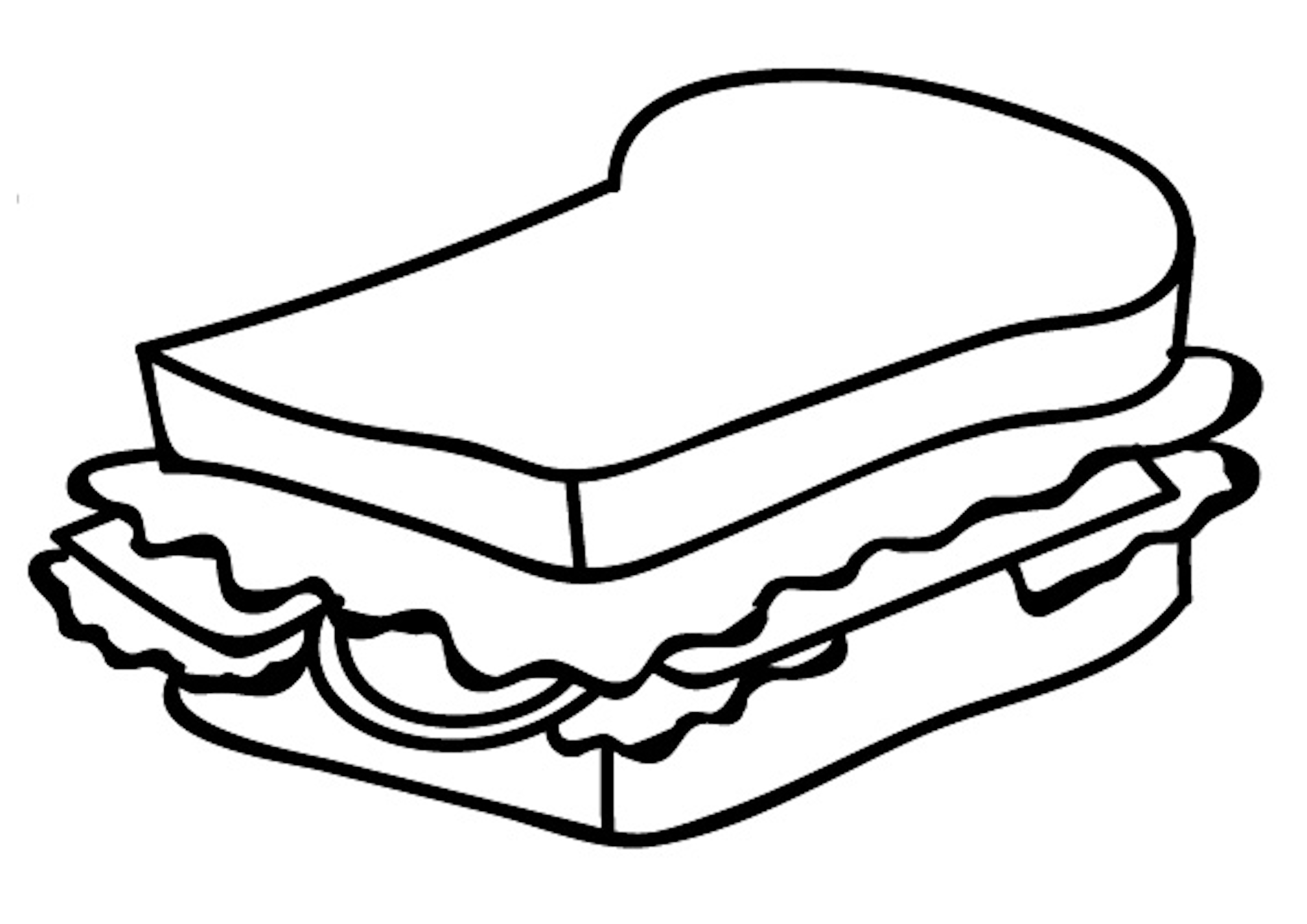 סיטואציות - 'שיטת הכריך'את.ה חלק מהצוות המוביל של הפרויקט בקבוצה שלך, בחרתן.ם בתור השכבה הבוגרת בבית הנוער פרויקט של עיצוב החצר האחורית והפיכתה לשמישה - פינות ישיבה, שתילת צמחים בגינה וציור על הקיר שדורש זמן עבודה רב. קבעתן.ם כקבוצה ימי עבודה שבהן.ם אתן.ם אמורות.ים להגיע לבית הנוער ולקדם את המשימות לשיפור נראות החצר. שתיים מחברות הקבוצה לא הגיעו לשני ימי עבודה בטענה שהן נתנו את הרעיון לציור הקיר המתוכנן ולכן אין סיבה שיציירו אותו. כיצד תגיבו ותמשבו בצורה נכונה? הערב מתקיים אירוע ערב בוגרות.ים בבית הנוער, הפעילות שנבחרה היא הכנת ארוחה איטלקית משותפת. לאחר ההכנה והארוחה שהיו מוצלחות ומהנות, הגיע החלק של ניקיון המטבח ושטיפת הכלים. שניים מחברי הקבוצה מסרבים לשטוף את הכלים או לעזור בסידור המטבח בטענה שהם התעייפו מהיום הארוך שעבר עליהם, ושיש מספיק חניכות.ים שמנקים את המטבח. האם תגיבו באותו הרגע או בזמן אחר? כיצד תמשבו את ההתנהגות שלהם? בקרוב תתקיים מסיבת הסיום בבית הנוער, ואחת החניכות מהקבוצה שלך משתתפת בקטע המשחק - התכוננתן.ם זמן רב למופע ובחזרה האחרונה שמתקיימת יומיים לפני ההופעה, שמת לב שהיא יושבת לבד באחד החדרים בבית הנוער ובוכה. כשהגעת ושאלת לשלומה היא סיפרה שהיא 'מרגישה שהיא משחקת נורא ולא מרגישה בטוחה מספיק לעלות על הבמה ולבייש את כל הקבוצה'. כיצד היית מגיב.ה? האם מדובר במשוב על התנהגות חיובית או שלילית? איך היית מנסח.ת אותו?  נספח ב'אז מהו למעשה משוב? אחד הכלים המעצימים ביותר העומדים לרשותנו בתקשורת הבין – אישית שלנו הינו המשוב. המשוב הינו אמצעי אפקטיבי ביותר לעיצוב, שינוי, חיזוק ושיפור התנהגותו של הזולת, ומספק עבור האדם המקבל אותו הזדמנות ללמידה ולהרחבת המודעות העצמית. זהו כלי חינוכי ראשון במעלה כאשר הורים ומחנכים משתמשים בו באינטראקציה עם ילדיהם או תלמידיהם, ואף כלי ניהולי רב עוצמה כאשר מנהלים משתמשים בו בתהליך הניהול באינטראקציה עם עובדיהם. אין כמו המשוב כדי לעצב את התנהגות הזולת ולהשפיע עליה לחיוב, ו/או כדי להעצים את הזולת ולתרום להתפתחותו העצמית.שלבים מפורטים בהעברת משוב: שלב ההכנה: הגדרת התוצאה הרצויה של המשובעל מנת שהמשוב יהיה אפקטיבי וישיג את המטרה שלשמה הוא ניתן, עלינו להגדיר לעצמנו מהי מטרתנו: מהי התוצאה שברצוננו להשיג במתן המשוב? מה אנו רוצים שיקרה בעקבותיו?חשוב גם לקחת בחשבון את תזמון המשוב. אמנם רצוי שהמשוב יינתן סמוך לביצוע ההתנהגות, אך יחד עם זאת יש להימנע מלתת את המשוב בשעת כעס. בעת מתן המשוב חשוב להבטיח שהתזמון נכון גם מצד מקבל המשוב, והוא נמצא במצב של פניות המאפשר לו להיות בהקשבה מלאה למסר שלנו.לפיכך חשוב לבחור את העיתוי המתאים למתן המשוב, הן עבורנו כנותני המשוב, והן עבור מקבלי המשוב. שלב הפתיחה: התחלה בנקודות החיוביותמטרתנו בשלב הפתיחה הינה ליצור נכונות להקשבה לדברינו מצד הזולת, על מנת שהמשוב ייקלט.אם נפתח את המשוב בביקורת על התנהגותו, יש להניח שהזולת ייכנס לעמדת התגוננות שתמנע ממנו הקשבה ופתיחות לקבלת המשוב. לפיכך, עלינו לפתוח את המשוב בהתייחסות להיבטים החיוביים בהתנהגותו של הזולת. דוגמא; במקום להגיד לילד "אני מאוד מרוצה ממה שעשית", עדיף להגיד ממה ספציפית אנו מרוצים: "אני מאוד מרוצה שמצאת דרך לשתף את אחיך הקטן במשחק שלך". גוף המשוב: התייחסות להתנהגות שעליה רוצים להשפיעבשלב זה, אנו מתייחסים להתנהגות הספציפית עליה אנו רוצים להשפיע (להכחידה או לחזקה). עלינו לפרט באופן ספציפי מהם הדברים שלדעתנו רצוי לשפר או לחזק. בהתייחסותנו להתנהגות, יש להימנע משיפוטיות ומשימוש במילים "טעונות".המילים שאנו בוחרים בהן לניסוח דברינו צריכות להיות ניטראליות, חד משמעיות ובלתי ניתנות לפרשנות ככל שניתן. בשלב זה אנו מקפידים הקפדה יתרה על יצירת הקשבה ופתיחות לקבלת המשוב. לאינטונציה ולשפת הגוף שבהן נאמרים הדברים, והן לבחירה במילים הנכונות, יש חשיבות מכרעת.סיום המשוב: שימוש באפקט פיגמליוןאחרי שהעברנו את המסר העיקרי שלשמו ניתן המשוב, והתייחסנו להתנהגות שאותה רצינו לשנות או להעצים, אנו מגיעים לשלב הסיום שבו אנו מסכמים בכלליות את הנקודות שעלו במשוב.מטרתו של שלב הסיום הינה להבטיח שכל מה שנאמר עד כה אכן ייקלט ויישמר בלא מודע, והסיכויים לכך עולים כאשר המשוב נחווה כחוויה מעצימה עבור המקבל. סגירה חיובית הולמת והבעת אופטימיות ביחס לעתיד, מסייעות לנו "לקבע" את הישגי המשוב. כאשר אנו מאמינים ביכולותיו של מישהו אחר, הרבה מעבר למה שהוא בעצמו מאמין שהוא מסוגל, ואנו משדרים לו את אמונתנו המלאה ביכולות שלו, הוא בדרך כלל יגיע להישגים גבוהים יותר מאילו שהאמין שהוא מסוגל להם.בתהליך המנהיגות נעשה תכופות שימוש באפקט זה, ובאמצעותו מעצב המנהיג את ציפיות המונהגים מעצמם. באופן זה הם מגיעים להישגים הרבה יותר גבוהים ממה שחשבו שהם מסוגלים. כאשר אנו מסיימים את המשוב בנימה חיובית ואופטימית, רמת האפקטיביות של המשוב עולה במידה ניכרת.סיכום הכללים העיקריים שעלינו לזכור בעת מתן משוב1. בהירות – היה ברור, ישיר וענייני לגבי מה שברצונך להגיד.2. חיוביות – שים דגש על שימוש בשפה חיובית והימנע ממילות שלילה וממילים המעוררות התנגדות.3. ספציפיות – הימנע מהכללות ומתיוג של ההתנהגות, והבהר באופן ממוקד לאיזו התנהגות בדיוק אתה מתייחס.4. מיקוד בהתנהגות – הימנע משיפוטיות ומהתייחסות לאישיותו של האדם והתמקד בהתנהגות הניתנת לתיאור.5. אופטימיות – התייחס להתנהגות כברת שינוי והבע אמונה ביכולתו של מקבל המשוב לשנות.סיכום הקורס (שעה)מטרותהחניכים ישתפו את תחושותיהם לגבי הקורס וישתפו בציפיות והחששות לקראת ניהול הפרויקטים החניכים יקבלו תמונה רחבה של הכלים, התכונות והמיומנויות שיש למנהל פרויקט בכל שיסתכלו על כל הנושאים שעברו בקורס.מהלךמה קיבלתי מהקורס? (15דק') כל חניךה ת.מקבל דף חלק. המדריךה מבקש מן החניכיםות לקפל את הדף לשניים. בחצי אחד של הדף עליו להתייחס בצורה יצירתית לשאלה: איך נכנסתי לקורס? (שינסו להיזכר בציפיות שדיברנו עליהם בתחילת הקורס)חצי הדף הנותר עליו להתייחס בצורה יצירתית לשאלה: איך אני יוצא מן הקורס?משתפים את כולם סיכום הקורס (15 דק') נפרוס מול החניכיםות את תכנית הקורס (הצגת תכני הקורס) בצורה ברורה לעין (בריסטול עם הפעולות מצוירות כמסלול) כדי שיוכלו להיזכר בצורה טובה יותר. עוברים על כל יחידה ופעילות שהייתה בקורסים, כאשר כל חניך מקבל 3 מדבקות שאיתן הוא מסמן את הפעילויות שהכי אהב .יקום בתורו להדביק את 3 המדבקות שלו ויצטרך לפרט לפחות על אחת מהן.דפי מזכרת (30 דק') כל חניךה מקבל.ת דף מאגר של כמה דפים יפים ומושקעים שבהם כתוב שם של אחד.ת החניכות. החניכיםות יכתבו אחד לשניה על החוזקות שהם מצאו בהם במהלך הקורס. אפשר גם להקדיש מילים לשיר שמזדהות עם החניךה.עזריםבריסטול גדוללהכין בריסטול עם הפעולות מצוירות כמסלולמדבקות ב3 צבעים שוניםדפי מזכרת עם שמות החניכיםותלורדים וטעיםיום שני 11.7יום שני 11.7יום שלישי 12.7יום שלישי 12.7יום רביעי 13.7יום רביעי 13.7שעהפעילותשעהפעילותשעהפעילות07:30הגעה לבית הנוער+ קבלת סנדוויצ'ים07:30בוקר טוב07:00בוקר טוב08:00יציאה- איסוף בתי נוער נוספים08:00ארוחת בוקר07:30ארוחת בוקר+ ניקיונות11:00חחףי להודיות09:00פעילות בוקר08:30התנסות- הובלה בקבוצת השווים11:30תדריך בטיחות+ חלוקה לאחוות-ליאור 09:30מה מצפה לי שנה הבאה?חלוקת תפקידים לפי תחום עיניין11:00הפסקה12:00היכרותייח10:30נסיעה לחברת הייטק11:15משוב (צוותים + אישי)13:00ארוחת צהריים11:30סיור- היכרות עם חברת הייטק,מפגש עם מנהל פרויקט והכרות עם מנהלי צוותים12:00בריכה + ארוחת צהריים14:00תיאום ציפיות12:30הפסקה14:00טקס סיום קורסים15:00הפסקה12:45התפצלות למחלקות לפי תחומי עיניין14:30סיכום קורס15:15מיהו מנהיג? סוגי מנהיגות13:30נסיעה להודיות16:00סיום16:30הפסקה14:30ארוחת צהריים16:45מעבר מחניך לצוות מוביל בבית הנוער15:30החזקת חזון ותכנון קדימה18:00ארוחת ערב17:00הפסקה19:00ערב פרידה מיב'17:15אתגרים בצוות+ הנעת צוות (תיאוריה+ סימולציות):הובלת קבוצת השווים20:00חלוקת חדרים18:45ארוחת ערב20:45מסיבת בוגרים19:30סיכום יום22:45הכנה לשינה20:00ערב שכבה - תחרות בין הקורסים23:00 לילה טוב22:00סיום לו"ז+ התארגנות23:30לילה טוב